EMAITZEN TAULAK:OSASUN ETA ZAINTZA ZERBITZUAKDentista-kontsultak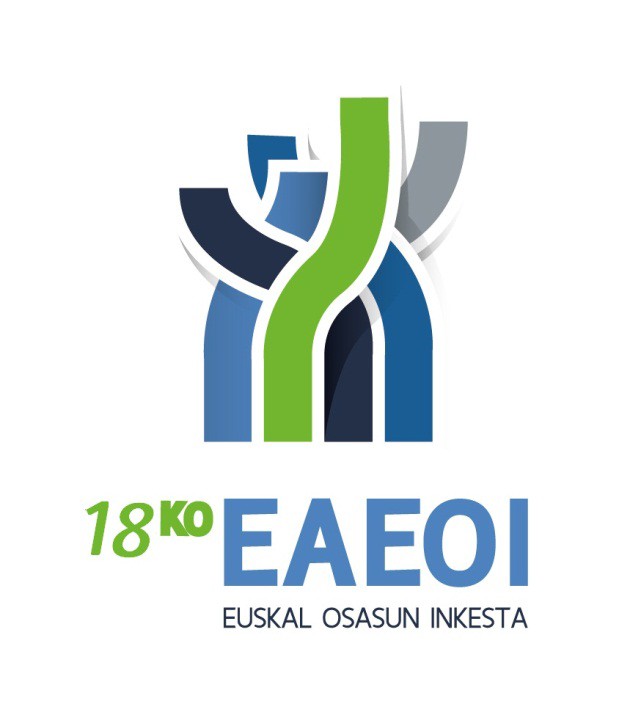 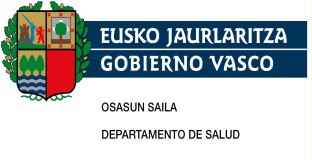 AURKIBIDE OROKORRA8. DENTISTA-KONTSULTAKtaula: Biztanleriaren banaketa dentistako azken kontsultaz geroztik igaro den denboraren arabera, sexua, adina eta lurralde historikoa kontuan izanik………………………………………………………     4taula: Biztanleriaren banaketa dentistako azken kontsultaz geroztik igaro den denboraren arabera, sexua, adina eta klase soziala kontuan izanik………………………………………………………….   16taula: Biztanleriaren banaketa dentistako azken kontsultaz geroztik igaro den denboraren arabera, sexua, adina eta ikasketa- maila kontuan izanik*………………………………………………………….    32taula: Aurreko 14 egunetan dentistako kontsultara joan diren pertsonek egin duten kontsulta-kopuruaren banaketa, sexua, adina eta lurralde historikoa kontuan izanik…………………………………….   46taula: Aurreko 14 egunetan dentistako kontsultara joan diren pertsonek egin duten kontsulta-kopuruaren banaketa, sexua, adina eta klase soziala kontuan izanik…………………………………………….  49taula: Aurreko 14 egunetan dentistako kontsultara joan diren pertsonek egin duten kontsulta-kopuruaren banaketa, sexua, adina eta ikasketa-maila kontuan izanik*……………………………………….   53taula: Aurreko 14 egunetan dentistako kontsulta egin duten pertsonen prebalentzia (%), sexua, adina eta lurralde historikoa kontuan izanik…………………………………………………………………….   56taula: Aurreko 14 egunetan dentistako kontsulta egin duten pertsonen prebalentzia (%), sexua, adina eta klase soziala kontuan izanik………………………………………………………………………………….   57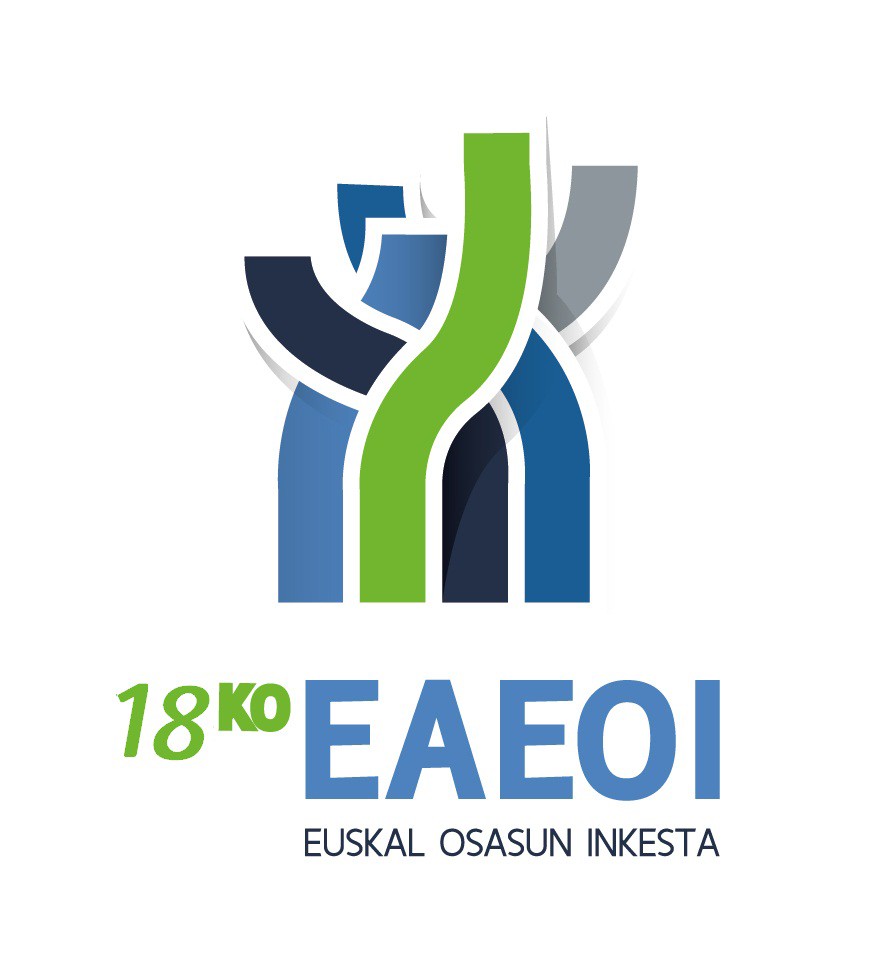 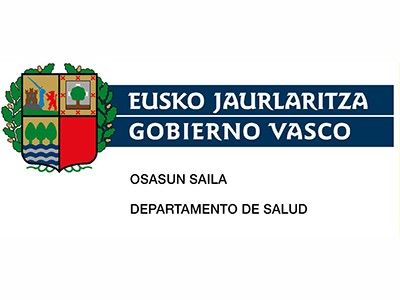 taula: Aurreko 14 egunetan dentistako kontsulta egin duten pertsonen prebalentzia (%), sexua, adina eta ikasketa-maila kontuan izanik*……………………………………………………………………...58taula: Biztanleriaren banaketa aurreko 14 egunetan dentistako azken  kontsultaren  lekuaren  arabera,  sexua,  adina  eta lurralde historikoa kontuan izanik…………………………………………    59taula: Biztanleriaren banaketa aurreko 14 egunetan dentistako azken kontsultaren lekuaren arabera, sexua, adina eta klase soziala kontuan izanik…………………………………………………………………….   64taula: Biztanleriaren banaketa aurreko 14 egunetan dentistako azken kontsultaren lekuaren arabera, sexua, adina eta ikasketa- maila kontuan izanik*………………………………………………………….    72taula: Biztanleriaren banaketa aurreko 14 egunetan dentistako azken kontsulta egiteko arrazoiaren arabera, sexua, adina eta lurralde historikoa kontuan izanik………………………………………….   78taula: Biztanleriaren banaketa aurreko 14 egunetan dentistako azken kontsulta egiteko arrazoiaren arabera, sexua, adina eta klase soziala kontuan izanik………………………………………………………….    94taula: Biztanleriaren banaketa aurreko 14 egunetan dentistako azken kontsulta egiteko arrazoiaren arabera, sexua, adina eta ikasketa-maila kontuan izanik*………………………………………………11684. taula: Biztanleriaren banaketa dentistako azken kontsultaz geroztik igaro den denboraren arabera, sexua, adina eta lurralde historikoa kontuan izanik84. taula: Biztanleriaren banaketa dentistako azken kontsultaz geroztik igaro den denboraren arabera, sexua, adina eta lurralde historikoa kontuan izanik84. taula: Biztanleriaren banaketa dentistako azken kontsultaz geroztik igaro den denboraren arabera, sexua, adina eta lurralde historikoa kontuan izanik84. taula: Biztanleriaren banaketa dentistako azken kontsultaz geroztik igaro den denboraren arabera, sexua, adina eta lurralde historikoa kontuan izanik84. taula: Biztanleriaren banaketa dentistako azken kontsultaz geroztik igaro den denboraren arabera, sexua, adina eta lurralde historikoa kontuan izanik84. taula: Biztanleriaren banaketa dentistako azken kontsultaz geroztik igaro den denboraren arabera, sexua, adina eta lurralde historikoa kontuan izanik84. taula: Biztanleriaren banaketa dentistako azken kontsultaz geroztik igaro den denboraren arabera, sexua, adina eta lurralde historikoa kontuan izanik84. taula: Biztanleriaren banaketa dentistako azken kontsultaz geroztik igaro den denboraren arabera, sexua, adina eta lurralde historikoa kontuan izanik84. taula: Biztanleriaren banaketa dentistako azken kontsultaz geroztik igaro den denboraren arabera, sexua, adina eta lurralde historikoa kontuan izanik84. taula: Biztanleriaren banaketa dentistako azken kontsultaz geroztik igaro den denboraren arabera, sexua, adina eta lurralde historikoa kontuan izanik84. taula: Biztanleriaren banaketa dentistako azken kontsultaz geroztik igaro den denboraren arabera, sexua, adina eta lurralde historikoa kontuan izanikAzken 14 egunetan15 egun eta hilabete arteanHilabete baino gehiago eta 6 hilabete artean6hilabete baino gehiago eta urtebete arteanUrtebete baino gehiago eta 2 urte arteantaula: Biztanleriaren banaketa dentistako azken kontsultaz geroztik igaro den denboraren arabera, sexua, adina eta lurralde historikoa kontuan izaniktaula: Biztanleriaren banaketa dentistako azken kontsultaz geroztik igaro den denboraren arabera, sexua, adina eta klase soziala kontuan izanik85. taula: Biztanleriaren banaketa dentistako azken kontsultaz geroztik igaro den denboraren arabera, sexua, adina eta klase soziala kontuan izanik85. taula: Biztanleriaren banaketa dentistako azken kontsultaz geroztik igaro den denboraren arabera, sexua, adina eta klase soziala kontuan izanik85. taula: Biztanleriaren banaketa dentistako azken kontsultaz geroztik igaro den denboraren arabera, sexua, adina eta klase soziala kontuan izanik85. taula: Biztanleriaren banaketa dentistako azken kontsultaz geroztik igaro den denboraren arabera, sexua, adina eta klase soziala kontuan izanik85. taula: Biztanleriaren banaketa dentistako azken kontsultaz geroztik igaro den denboraren arabera, sexua, adina eta klase soziala kontuan izanik85. taula: Biztanleriaren banaketa dentistako azken kontsultaz geroztik igaro den denboraren arabera, sexua, adina eta klase soziala kontuan izanik85. taula: Biztanleriaren banaketa dentistako azken kontsultaz geroztik igaro den denboraren arabera, sexua, adina eta klase soziala kontuan izanik85. taula: Biztanleriaren banaketa dentistako azken kontsultaz geroztik igaro den denboraren arabera, sexua, adina eta klase soziala kontuan izanik85. taula: Biztanleriaren banaketa dentistako azken kontsultaz geroztik igaro den denboraren arabera, sexua, adina eta klase soziala kontuan izanik85. taula: Biztanleriaren banaketa dentistako azken kontsultaz geroztik igaro den denboraren arabera, sexua, adina eta klase soziala kontuan izanik85. taula: Biztanleriaren banaketa dentistako azken kontsultaz geroztik igaro den denboraren arabera, sexua, adina eta klase soziala kontuan izanik85. taula: Biztanleriaren banaketa dentistako azken kontsultaz geroztik igaro den denboraren arabera, sexua, adina eta klase soziala kontuan izanik85. taula: Biztanleriaren banaketa dentistako azken kontsultaz geroztik igaro den denboraren arabera, sexua, adina eta klase soziala kontuan izanik85. taula: Biztanleriaren banaketa dentistako azken kontsultaz geroztik igaro den denboraren arabera, sexua, adina eta klase soziala kontuan izaniktaula: Biztanleriaren banaketa dentistako azken kontsultaz geroztik igaro den denboraren arabera, sexua, adina eta klase soziala kontuan izaniktaula: Biztanleriaren banaketa dentistako azken kontsultaz geroztik igaro den denboraren arabera, sexua, adina eta ikasketa-maila kontuan izanik*86. taula: Biztanleriaren banaketa dentistako azken kontsultaz geroztik igaro den denboraren arabera, sexua, adina eta ikasketa-maila kontuan izanik*86. taula: Biztanleriaren banaketa dentistako azken kontsultaz geroztik igaro den denboraren arabera, sexua, adina eta ikasketa-maila kontuan izanik*86. taula: Biztanleriaren banaketa dentistako azken kontsultaz geroztik igaro den denboraren arabera, sexua, adina eta ikasketa-maila kontuan izanik*86. taula: Biztanleriaren banaketa dentistako azken kontsultaz geroztik igaro den denboraren arabera, sexua, adina eta ikasketa-maila kontuan izanik*86. taula: Biztanleriaren banaketa dentistako azken kontsultaz geroztik igaro den denboraren arabera, sexua, adina eta ikasketa-maila kontuan izanik*86. taula: Biztanleriaren banaketa dentistako azken kontsultaz geroztik igaro den denboraren arabera, sexua, adina eta ikasketa-maila kontuan izanik*86. taula: Biztanleriaren banaketa dentistako azken kontsultaz geroztik igaro den denboraren arabera, sexua, adina eta ikasketa-maila kontuan izanik*86. taula: Biztanleriaren banaketa dentistako azken kontsultaz geroztik igaro den denboraren arabera, sexua, adina eta ikasketa-maila kontuan izanik*86. taula: Biztanleriaren banaketa dentistako azken kontsultaz geroztik igaro den denboraren arabera, sexua, adina eta ikasketa-maila kontuan izanik*86. taula: Biztanleriaren banaketa dentistako azken kontsultaz geroztik igaro den denboraren arabera, sexua, adina eta ikasketa-maila kontuan izanik*86. taula: Biztanleriaren banaketa dentistako azken kontsultaz geroztik igaro den denboraren arabera, sexua, adina eta ikasketa-maila kontuan izanik*86. taula: Biztanleriaren banaketa dentistako azken kontsultaz geroztik igaro den denboraren arabera, sexua, adina eta ikasketa-maila kontuan izanik*Azken 14 egunetan15 egun eta hilabete arteanHilabete baino gehiago eta 6 hilabete artean6hilabete baino gehiago eta urtebete arteanUrtebete baino gehiago eta 2 urte artean86. taula: Biztanleriaren banaketa dentistako azken kontsultaz geroztik igaro den denboraren arabera, sexua, adina eta ikasketa-maila kontuan izanik*taula: Aurreko 14 egunetan dentistako kontsulta egin duten pertsonen prebalentzia (%), sexua, adina eta lurralde historikoa kontuan izaniktaula: Aurreko 14 egunetan dentistako kontsulta egin duten pertsonen prebalentzia (%), sexua,adina eta klase soziala kontuan izaniktaula: Aurreko 14 egunetan dentistako kontsulta egin duten pertsonen prebalentzia (%), sexua,adina eta ikasketa-maila kontuan izanik*96. taula: Biztanleriaren banaketa aurreko 14 egunetan dentistako azken kontsulta egiteko arrazoiaren arabera, sexua, adina etalurralde historikoa kontuan izanik96. taula: Biztanleriaren banaketa aurreko 14 egunetan dentistako azken kontsulta egiteko arrazoiaren arabera, sexua, adina etalurralde historikoa kontuan izanik96. taula: Biztanleriaren banaketa aurreko 14 egunetan dentistako azken kontsulta egiteko arrazoiaren arabera, sexua, adina etalurralde historikoa kontuan izanik96. taula: Biztanleriaren banaketa aurreko 14 egunetan dentistako azken kontsulta egiteko arrazoiaren arabera, sexua, adina etalurralde historikoa kontuan izanik96. taula: Biztanleriaren banaketa aurreko 14 egunetan dentistako azken kontsulta egiteko arrazoiaren arabera, sexua, adina etalurralde historikoa kontuan izanik96. taula: Biztanleriaren banaketa aurreko 14 egunetan dentistako azken kontsulta egiteko arrazoiaren arabera, sexua, adina etalurralde historikoa kontuan izanik96. taula: Biztanleriaren banaketa aurreko 14 egunetan dentistako azken kontsulta egiteko arrazoiaren arabera, sexua, adina etalurralde historikoa kontuan izanik96. taula: Biztanleriaren banaketa aurreko 14 egunetan dentistako azken kontsulta egiteko arrazoiaren arabera, sexua, adina etalurralde historikoa kontuan izanik96. taula: Biztanleriaren banaketa aurreko 14 egunetan dentistako azken kontsulta egiteko arrazoiaren arabera, sexua, adina etalurralde historikoa kontuan izanik96. taula: Biztanleriaren banaketa aurreko 14 egunetan dentistako azken kontsulta egiteko arrazoiaren arabera, sexua, adina etalurralde historikoa kontuan izanik96. taula: Biztanleriaren banaketa aurreko 14 egunetan dentistako azken kontsulta egiteko arrazoiaren arabera, sexua, adina etalurralde historikoa kontuan izanik96. taula: Biztanleriaren banaketa aurreko 14 egunetan dentistako azken kontsulta egiteko arrazoiaren arabera, sexua, adina etalurralde historikoa kontuan izanik96. taula: Biztanleriaren banaketa aurreko 14 egunetan dentistako azken kontsulta egiteko arrazoiaren arabera, sexua, adina etalurralde historikoa kontuan izanik96. taula: Biztanleriaren banaketa aurreko 14 egunetan dentistako azken kontsulta egiteko arrazoiaren arabera, sexua, adina etalurralde historikoa kontuan izanik96. taula: Biztanleriaren banaketa aurreko 14 egunetan dentistako azken kontsulta egiteko arrazoiaren arabera, sexua, adina etalurralde historikoa kontuan izanikOhiko edota prebentziozkoazterketa	Aho-garbiketaAho-hortzetako minaHortz-tratamendua (enpastatzea, ateratzea, endodontzia,  etab.)Oietako gaixotasunakSexu biak	>=75	EAE%	14,8	8,9	3,4	34,4	5,3Araba	N	.	.	.	249	.%	.	.	.	27,2	.Gipuzkoa	N	268	222	168	1.501	225%	9,3	7,7	5,8	52,2	7,8Bizkaia	N	919	494	101	1.000	200%	21,9	11,8	2,4	23,8	4,8taula: Biztanleriaren banaketa aurreko 14 egunetan dentistako azken kontsulta egiteko arrazoiaren arabera, sexua, adina etalurralde historikoa kontuan izaniktaula: Biztanleriaren banaketa aurreko 14 egunetan dentistako azken kontsulta egiteko arrazoiaren arabera, sexua, adina etaklase soziala kontuan izanik97. taula: Biztanleriaren banaketa aurreko 14 egunetan dentistako azken kontsulta egiteko arrazoiaren arabera, sexua, adina etaklase soziala kontuan izanik97. taula: Biztanleriaren banaketa aurreko 14 egunetan dentistako azken kontsulta egiteko arrazoiaren arabera, sexua, adina etaklase soziala kontuan izanikOhiko edota prebentziozkoazterketa	Aho-garbiketaAho-hortzetako minaHortz-tratamendua (enpastatzea, ateratzea, endodontzia,  etab.)Oietako gaixotasunakGizonezkoak	0-14	V%	.	.	.	100,0	.(continuación)15-24	Guztira	N	2.291	288	.	690	.%	60,8	7,6	.	18,3	.I	N	81	.	.	.	.%	100,0	.	.	.	.II	N	.	164	.	280	.%	.	37,0	.	63,0	.III	N	787	124	.	220	.%	55,6	8,8	.	15,5	.IV	N	1.423	.	.	190	.%	88,2	.	.	11,8	.V	N	.	.	.	.	.%	.	.	.	.	.25-44	Guztira	N	1.550	1.089	262	3.670	.%	20,0	14,0	3,4	47,2	.I	N	.	.	.	275	.%	.	.	.	38,3	.II	N	326	.	139	478	.%	27,1	.	11,5	39,8	.III	N	.	108	.	1.230	.%	.	6,4	.	72,7	.IV	N	1.225	981	123	1.553	.%	30,5	24,4	3,1	38,6	.97. taula: Biztanleriaren banaketa aurreko 14 egunetan dentistako azken kontsulta egiteko arrazoiaren arabera, sexua, adina etaklase soziala kontuan izanik97. taula: Biztanleriaren banaketa aurreko 14 egunetan dentistako azken kontsulta egiteko arrazoiaren arabera, sexua, adina etaklase soziala kontuan izanik97. taula: Biztanleriaren banaketa aurreko 14 egunetan dentistako azken kontsulta egiteko arrazoiaren arabera, sexua, adina etaklase soziala kontuan izanik97. taula: Biztanleriaren banaketa aurreko 14 egunetan dentistako azken kontsulta egiteko arrazoiaren arabera, sexua, adina etaklase soziala kontuan izanik97. taula: Biztanleriaren banaketa aurreko 14 egunetan dentistako azken kontsulta egiteko arrazoiaren arabera, sexua, adina etaklase soziala kontuan izanik97. taula: Biztanleriaren banaketa aurreko 14 egunetan dentistako azken kontsulta egiteko arrazoiaren arabera, sexua, adina etaklase soziala kontuan izanik97. taula: Biztanleriaren banaketa aurreko 14 egunetan dentistako azken kontsulta egiteko arrazoiaren arabera, sexua, adina etaklase soziala kontuan izanik97. taula: Biztanleriaren banaketa aurreko 14 egunetan dentistako azken kontsulta egiteko arrazoiaren arabera, sexua, adina etaklase soziala kontuan izanik97. taula: Biztanleriaren banaketa aurreko 14 egunetan dentistako azken kontsulta egiteko arrazoiaren arabera, sexua, adina etaklase soziala kontuan izanik97. taula: Biztanleriaren banaketa aurreko 14 egunetan dentistako azken kontsulta egiteko arrazoiaren arabera, sexua, adina etaklase soziala kontuan izanik97. taula: Biztanleriaren banaketa aurreko 14 egunetan dentistako azken kontsulta egiteko arrazoiaren arabera, sexua, adina etaklase soziala kontuan izanik97. taula: Biztanleriaren banaketa aurreko 14 egunetan dentistako azken kontsulta egiteko arrazoiaren arabera, sexua, adina etaklase soziala kontuan izanik97. taula: Biztanleriaren banaketa aurreko 14 egunetan dentistako azken kontsulta egiteko arrazoiaren arabera, sexua, adina etaklase soziala kontuan izanik97. taula: Biztanleriaren banaketa aurreko 14 egunetan dentistako azken kontsulta egiteko arrazoiaren arabera, sexua, adina etaklase soziala kontuan izanikOhiko edota prebentziozkoazterketa	Aho-garbiketaAho-hortzetako minaHortz-tratamendua (enpastatzea, ateratzea, endodontzia,  etab.)Oietako gaixotasunakSexu biak	0-14II	N	945	.	.	.	.%	43,0	.	.	.	.III	N	1.839	.	279	830	.%	52,1	.	7,9	23,5	.IV	N	1.846	219	326	921	.%	44,4	5,3	7,8	22,2	.V	N	230	.	.	99	.%	69,8	.	.	30,2	.(continuación)15-24	Guztira	N	4.030	288	.	1.127	.%	51,4	3,7	.	14,4	.I	N	81	.	.	337	.%	11,8	.	.	49,0	.II	N	185	164	.	380	.%	20,5	18,3	.	42,4	.III	N	1.102	124	.	220	.%	43,6	4,9	.	8,7	.IV	N	2.427	.	.	190	.%	74,1	.	.	5,8	.V	N	235	.	.	.	.%	52,0	.	.	.	.25-44	Guztira	N	3.537	3.602	1.026	9.291	.%	17,3	17,6	5,0	45,4	.I	N	218	143	.	1.741	.97. taula: Biztanleriaren banaketa aurreko 14 egunetan dentistako azken kontsulta egiteko arrazoiaren arabera, sexua, adina etaklase soziala kontuan izanik97. taula: Biztanleriaren banaketa aurreko 14 egunetan dentistako azken kontsulta egiteko arrazoiaren arabera, sexua, adina etaklase soziala kontuan izanik97. taula: Biztanleriaren banaketa aurreko 14 egunetan dentistako azken kontsulta egiteko arrazoiaren arabera, sexua, adina etaklase soziala kontuan izanik97. taula: Biztanleriaren banaketa aurreko 14 egunetan dentistako azken kontsulta egiteko arrazoiaren arabera, sexua, adina etaklase soziala kontuan izaniktaula: Biztanleriaren banaketa aurreko 14 egunetan dentistako azken kontsulta egiteko arrazoiaren arabera, sexua, adina etaklase soziala kontuan izaniktaula: Biztanleriaren banaketa aurreko 14 egunetan dentistako azken kontsulta egiteko arrazoiaren arabera, sexua, adina etaikasketa-maila kontuan izanik*98. taula: Biztanleriaren banaketa aurreko 14 egunetan dentistako azken kontsulta egiteko arrazoiaren arabera, sexua, adina etaikasketa-maila kontuan izanik*98. taula: Biztanleriaren banaketa aurreko 14 egunetan dentistako azken kontsulta egiteko arrazoiaren arabera, sexua, adina etaikasketa-maila kontuan izanik*98. taula: Biztanleriaren banaketa aurreko 14 egunetan dentistako azken kontsulta egiteko arrazoiaren arabera, sexua, adina etaikasketa-maila kontuan izanik*Oietako gaixotasunakHortzetako zorroak, zubiak, bestelakoprotesiak	OrtodontiaBeste batzuengatik  Guztira98. taula: Biztanleriaren banaketa aurreko 14 egunetan dentistako azken kontsulta egiteko arrazoiaren arabera, sexua, adina etaikasketa-maila kontuan izanik*98. taula: Biztanleriaren banaketa aurreko 14 egunetan dentistako azken kontsulta egiteko arrazoiaren arabera, sexua, adina etaikasketa-maila kontuan izanik*Oietako gaixotasunakHortzetako zorroak, zubiak, bestelakoprotesiak	OrtodontiaBeste batzuengatik  Guztira98. taula: Biztanleriaren banaketa aurreko 14 egunetan dentistako azken kontsulta egiteko arrazoiaren arabera, sexua, adina etaikasketa-maila kontuan izanik*98. taula: Biztanleriaren banaketa aurreko 14 egunetan dentistako azken kontsulta egiteko arrazoiaren arabera, sexua, adina etaikasketa-maila kontuan izanik*Oietako gaixotasunakHortzetako zorroak, zubiak, bestelakoprotesiak	OrtodontiaBeste batzuengatik  Guztira98. taula: Biztanleriaren banaketa aurreko 14 egunetan dentistako azken kontsulta egiteko arrazoiaren arabera, sexua, adina etaikasketa-maila kontuan izanik*98. taula: Biztanleriaren banaketa aurreko 14 egunetan dentistako azken kontsulta egiteko arrazoiaren arabera, sexua, adina etaikasketa-maila kontuan izanik*Oietako gaixotasunakHortzetako zorroak, zubiak, bestelakoprotesiak	OrtodontiaBeste batzuengatik  Guztira98. taula: Biztanleriaren banaketa aurreko 14 egunetan dentistako azken kontsulta egiteko arrazoiaren arabera, sexua, adina etaikasketa-maila kontuan izanik*98. taula: Biztanleriaren banaketa aurreko 14 egunetan dentistako azken kontsulta egiteko arrazoiaren arabera, sexua, adina etaikasketa-maila kontuan izanik*Oietako gaixotasunakHortzetako zorroak, zubiak, bestelakoprotesiak	OrtodontiaBeste batzuengatik  Guztira98. taula: Biztanleriaren banaketa aurreko 14 egunetan dentistako azken kontsulta egiteko arrazoiaren arabera, sexua, adina etaikasketa-maila kontuan izanik*98. taula: Biztanleriaren banaketa aurreko 14 egunetan dentistako azken kontsulta egiteko arrazoiaren arabera, sexua, adina etaikasketa-maila kontuan izanik*Oietako gaixotasunakHortzetako zorroak, zubiak, bestelakoprotesiak	OrtodontiaBeste batzuengatik  Guztira98. taula: Biztanleriaren banaketa aurreko 14 egunetan dentistako azken kontsulta egiteko arrazoiaren arabera, sexua, adina etaikasketa-maila kontuan izanik*98. taula: Biztanleriaren banaketa aurreko 14 egunetan dentistako azken kontsulta egiteko arrazoiaren arabera, sexua, adina etaikasketa-maila kontuan izanik*Oietako gaixotasunakHortzetako zorroak, zubiak, bestelakoprotesiak	OrtodontiaBeste batzuengatik  Guztira98. taula: Biztanleriaren banaketa aurreko 14 egunetan dentistako azken kontsulta egiteko arrazoiaren arabera, sexua, adina etaikasketa-maila kontuan izanik*98. taula: Biztanleriaren banaketa aurreko 14 egunetan dentistako azken kontsulta egiteko arrazoiaren arabera, sexua, adina etaikasketa-maila kontuan izanik*Azken 14 egunetan15 egun eta hilabete arteanHilabete baino gehiago eta 6 hilabete artean6hilabete baino gehiago eta urtebete arteanUrtebete baino gehiago eta 2 urte arteanGizonezkoakGuztiraEAEN38.26837.858192.412254.383226.240%3,63,618,324,221,5ArabaN5.2443.49319.77729.21347.383%3,42,212,718,830,5GipuzkoaN11.00111.11966.95893.06970.025%3,23,219,427,020,3BizkaiaN22.02423.246105.676132.100108.832%4,04,219,224,019,80-14EAEN4.7015.06235.96844.91417.390%3,03,223,028,711,1ArabaN4303262.3598.3136.171%1,81,410,135,526,4GipuzkoaN1.3661.79112.18816.9874.449%2,53,322,631,58,2BizkaiaN2.9062.94621.42019.6136.770%3,73,727,024,78,515-24EAEN3.7703.69316.44029.20025.411%4,04,017,631,327,2ArabaN1242349592.7436.974%0,91,77,120,451,8GipuzkoaN8601.2555.83211.1077.102%2,74,018,535,222,5BizkaiaN2.7862.2039.65015.35011.335%5,84,620,031,823,525-44EAEN7.7689.11954.35572.79578.012%2,73,218,825,126,9ArabaN8621.0347.4997.43215.348%1,92,316,716,634,2GipuzkoaN2.1142.90917.34626.46424.894%2,33,118,528,226,6BizkaiaN4.7935.17629.50938.89937.771%3,23,419,625,825,045-64EAEN14.45313.49755.74773.39468.473(continuación)2 urte baino gehiago eta 5 urte artean5 urtetik goraInoiz ezGuztiraGizonezkoakGuztiraEAEN142.55899.26259.0671.050.048%13,69,55,6100,0ArabaN27.24915.8177.360155.536%17,510,24,7100,0GipuzkoaN37.52434.73520.635345.065%10,910,16,0100,0BizkaiaN77.78648.71031.072549.446%14,28,95,7100,00-14EAEN2.50125645.864156.656%1,60,229,3100,0ArabaN65.5.74523.408%0,3.24,5100,0GipuzkoaN480.16.66853.929%0,9.30,9100,0BizkaiaN1.95625623.45179.319%2,50,329,6100,015-24EAEN9.1073.9211.76093.301%9,84,21,9100,0ArabaN1.50566924313.450%11,25,01,8100,0GipuzkoaN3.3381.23683531.564%10,63,92,6100,0BizkaiaN4.2642.01668248.287%8,84,21,4100,025-44EAEN43.79818.6744.952289.474%15,16,51,7100,0ArabaN10.0942.44518544.899%22,55,40,4100,0GipuzkoaN11.2067.3201.43193.685%12,07,81,5100,0BizkaiaN22.4998.9093.336150.890%14,95,92,2100,045-64EAEN51.88932.7363.816314.005(continuación)Azken 14 egunetan15 egun eta hilabete arteanHilabete baino gehiago eta 6 hilabete artean6hilabete baino gehiago eta urtebete arteanUrtebete baino gehiago eta 2 urte arteanGizonezkoak45-64EAE%4,64,317,823,421,8ArabaN2.6861.4495.7838.17813.941%5,73,112,317,429,6GipuzkoaN3.9073.33120.55525.60921.603%3,93,320,425,421,4BizkaiaN7.8608.71729.40939.60732.928%4,75,317,723,919,865-74EAEN3.9473.89618.90121.93221.604%3,63,617,320,119,8ArabaN5742851.7371.6213.548%3,81,911,410,723,3GipuzkoaN1.3161.0667.4938.4986.673%3,62,920,423,118,2BizkaiaN2.0572.5459.67211.81311.382%3,64,516,920,719,9>=75EAEN3.6292.59011.00112.14815.350%4,13,012,613,917,5ArabaN5691651.4409271.401%5,01,412,58,112,2GipuzkoaN1.4387663.5444.4035.304%5,12,712,615,618,8BizkaiaN1.6221.6596.0176.8188.645%3,43,512,614,218,1EmakumezkoakGuztiraEAEN49.25247.977224.316284.728233.392%4,44,320,225,621,0ArabaN6.7746.57223.19231.65944.143%4,34,114,619,927,8GipuzkoaN14.62613.83672.38599.07377.555%4,03,820,027,421,5BizkaiaN27.85327.568128.738153.996111.693%4,74,721,826,118,90-14EAEN6.8946.39436.73534.37119.339%4,64,324,723,113,0(continuación)2 urte baino gehiago eta 5 urte artean5 urtetik goraInoiz ezGuztiraGizonezkoak45-64EAE%16,510,41,2100,0ArabaN9.5244.75377447.088%20,210,11,6100,0GipuzkoaN13.06512.111753100.934%12,912,00,7100,0BizkaiaN29.30015.8732.289165.984%17,79,61,4100,065-74EAEN17.71419.4891.592109.076%16,217,91,5100,0ArabaN2.9094.12441215.209%19,127,12,7100,0GipuzkoaN5.0196.03066736.763%13,716,41,8100,0BizkaiaN9.7879.33651257.104%17,116,30,9100,0>=75EAEN17.54924.1851.08387.535%20,027,61,2100,0ArabaN3.1543.827.11.481%27,533,3.100,0GipuzkoaN4.4168.03828128.191%15,728,51,0100,0BizkaiaN9.98012.32080147.863%20,925,71,7100,0EmakumezkoakGuztiraEAEN121.44593.70755.7101.110.526%10,98,45,0100,0ArabaN23.31715.6237.701158.980%14,79,84,8100,0GipuzkoaN32.19330.24521.314361.227%8,98,45,9100,0BizkaiaN65.93547.84026.694590.319%11,28,14,5100,00-14EAEN2.22636442.673148.996%1,50,228,6100,0(continuación)Azken 14 egunetan15 egun eta hilabete arteanHilabete baino gehiago eta 6 hilabete artean6hilabete baino gehiago eta urtebete arteanUrtebete baino gehiago eta 2 urte arteanEmakumezkoak0-14ArabaN6633722.9903.6898.392%3,01,713,616,838,1GipuzkoaN1.6182.14612.72713.7173.473%3,24,224,826,86,8BizkaiaN4.6133.87621.01816.9667.474%6,15,127,722,49,915-24EAEN4.0754.94416.34127.59924.884%4,65,618,431,228,1ArabaN6323772.1953.5244.047%5,03,017,428,032,2GipuzkoaN1.5162.1514.9089.3409.127%5,07,116,230,830,1BizkaiaN1.9282.4169.23814.73411.710%4,25,320,232,225,625-44EAEN12.69414.49554.15183.73271.613%4,55,119,129,525,2ArabaN1.9163.9814.8728.67112.707%4,49,211,320,029,4GipuzkoaN2.8603.68917.13529.51725.917%3,24,118,932,528,5BizkaiaN7.9176.82532.14445.54532.989%5,34,621,530,422,045-64EAEN14.57015.51375.38791.39269.292%4,54,823,228,121,3ArabaN2.3271.6298.90910.29213.045%5,03,519,022,027,9GipuzkoaN4.5983.37424.03229.82023.739%4,53,323,529,123,2BizkaiaN7.64410.51042.44551.28132.508%4,46,024,229,218,565-74EAEN6.6523.95724.08529.80024.954%5,43,219,424,020,1ArabaN8872142.9093.8903.294(continuación)2 urte baino gehiago eta 5 urte artean5 urtetik goraInoiz ezGuztiraEmakumezkoak0-14ArabaN..5.90922.015%..26,8100,0GipuzkoaN..17.55051.229%..34,3100,0BizkaiaN2.22636419.21575.752%2,90,525,4100,015-24EAEN7.4011.3462.00088.591%8,41,52,3100,0ArabaN1.20938820612.578%9,63,11,6100,0GipuzkoaN1.9971821.06930.290%6,60,63,5100,0BizkaiaN4.19577672545.723%9,21,71,6100,025-44EAEN27.46613.7405.796283.687%9,74,82,0100,0ArabaN9.3521.38436643.248%21,63,20,8100,0GipuzkoaN5.4675.0261.18990.800%6,05,51,3100,0BizkaiaN12.6487.3304.241149.640%8,54,92,8100,045-64EAEN36.24219.4832.859324.737%11,26,00,9100,0ArabaN6.8832.89984546.829%14,76,21,8100,0GipuzkoaN10.8085.258817102.447%10,55,10,8100,0BizkaiaN18.55011.3251.196175.460%10,66,50,7100,065-74EAEN19.36514.1641.265124.242%15,611,41,0100,0ArabaN2.7362.86020516.994(continuación)Azken 14 egunetan15 egun eta hilabete arteanHilabete baino gehiago eta 6 hilabete artean6hilabete baino gehiago eta urtebete arteanUrtebete baino gehiago eta 2 urte arteanEmakumezkoak65-74Araba%5,21,317,122,919,4GipuzkoaN2.5971.5497.80610.6977.958%6,23,718,825,719,1BizkaiaN3.1692.19413.37015.21313.702%4,83,320,423,220,9>=75EAEN4.3672.67517.61617.83423.310%3,11,912,612,716,6ArabaN349.1.3161.5942.658%2,0.7,69,215,3GipuzkoaN1.4389285.7785.9837.342%3,22,112,913,316,4BizkaiaN2.5811.74710.52210.25713.310%3,32,213,513,117,1Sexu biakGuztiraEAEN87.52185.834416.727539.111459.632%4,14,019,325,021,3ArabaN12.01810.06542.96960.87391.526%3,83,213,719,429,1GipuzkoaN25.62724.955139.343192.142147.580%3,63,519,727,220,9BizkaiaN49.87750.814234.415286.097220.526%4,44,520,625,119,30-14EAEN11.59611.45672.70379.28536.729%3,83,723,825,912,0ArabaN1.0936985.34912.00214.563%2,41,511,826,432,1GipuzkoaN2.9833.93724.91530.7047.922%2,83,723,729,27,5BizkaiaN7.5196.82242.43836.57914.244%4,84,427,423,69,215-24EAEN7.8458.63732.78156.79850.295%4,34,718,031,227,7ArabaN7566113.1536.26711.021%2,92,312,124,142,3(continuación)2 urte baino gehiago eta 5 urte artean5 urtetik goraInoiz ezGuztiraEmakumezkoak65-74Araba%16,116,81,2100,0GipuzkoaN5.7074.78047541.567%13,711,51,1100,0BizkaiaN10.9236.52458665.681%16,69,90,9100,0>=75EAEN28.74444.6111.116140.273%20,531,80,8100,0ArabaN3.1378.09217117.316%18,146,71,0100,0GipuzkoaN8.21414.99821444.894%18,333,40,5100,0BizkaiaN17.39321.52173178.063%22,327,60,9100,0Sexu biakGuztiraEAEN264.003192.969114.7772.160.574%12,28,95,3100,0ArabaN50.56631.44015.061314.517%16,110,04,8100,0GipuzkoaN69.71664.97941.949706.292%9,99,25,9100,0BizkaiaN143.72196.55057.7661.139.766%12,68,55,1100,00-14EAEN4.72762088.538305.653%1,50,229,0100,0ArabaN65.11.65445.423%0,1.25,7100,0GipuzkoaN480.34.218105.159%0,5.32,5100,0BizkaiaN4.18262042.666155.071%2,70,427,5100,015-24EAEN16.5085.2673.760181.892%9,12,92,1100,0ArabaN2.7141.05844826.028%10,44,11,7100,0(continuación)Azken 14 egunetan15 egun eta hilabete arteanHilabete baino gehiago eta 6 hilabete artean6hilabete baino gehiago eta urtebete arteanUrtebete baino gehiago eta 2 urte arteanSexu biak15-24GipuzkoaN2.3753.40710.73920.44716.229%3,85,517,433,126,2BizkaiaN4.7144.61918.88830.08523.045%5,04,920,132,024,525-44EAEN20.46223.614108.506156.527149.626%3,64,118,927,326,1ArabaN2.7785.01512.37216.10228.055%3,25,714,018,331,8GipuzkoaN4.9746.59934.48155.98150.811%2,73,618,730,327,5BizkaiaN12.71012.00061.65384.44470.760%4,24,020,528,123,545-64EAEN29.02329.009131.134164.786137.765%4,54,520,525,821,6ArabaN5.0133.07714.69318.47026.986%5,33,315,619,728,7GipuzkoaN8.5056.70544.58755.42945.343%4,23,321,927,322,3BizkaiaN15.50519.22871.85490.88865.436%4,55,621,026,619,265-74EAEN10.5997.85342.98751.73246.558%4,53,418,422,220,0ArabaN1.4604994.6465.5116.842%4,51,614,417,121,2GipuzkoaN3.9132.61515.29819.19514.631%5,03,319,524,518,7BizkaiaN5.2264.73923.04227.02625.085%4,33,918,822,020,4>=75EAEN7.9965.26528.61729.98338.660%3,52,312,613,217,0ArabaN9171652.7562.5214.059%3,20,69,68,814,1GipuzkoaN2.8761.6949.32210.38612.645(continuación)2 urte baino gehiago eta 5 urte artean5 urtetik goraInoiz ezGuztiraSexu biak15-24GipuzkoaN5.3351.4181.90561.854%8,62,33,1100,0BizkaiaN8.4592.7921.40794.010%9,03,01,5100,025-44EAEN71.26532.41410.748573.162%12,45,71,9100,0ArabaN19.4453.82955188.147%22,14,30,6100,0GipuzkoaN16.67312.3462.620184.485%9,06,71,4100,0BizkaiaN35.14716.2397.577300.530%11,75,42,5100,045-64EAEN88.13152.2196.675638.742%13,88,21,0100,0ArabaN16.4077.6511.62093.917%17,58,11,7100,0GipuzkoaN23.87317.3691.570203.381%11,78,50,8100,0BizkaiaN47.85127.1983.485341.444%14,08,01,0100,065-74EAEN37.07933.6532.857233.318%15,914,41,2100,0ArabaN5.6446.98361732.203%17,521,71,9100,0GipuzkoaN10.72610.8101.14278.330%13,713,81,5100,0BizkaiaN20.70915.8601.098122.785%16,912,90,9100,0>=75EAEN46.29368.7962.198227.808%20,330,21,0100,0ArabaN6.29111.91817128.797%21,841,40,6100,0GipuzkoaN12.63023.03649573.084(continuación)Sexu biak>=75Gipuzkoa%3,92,312,814,217,3BizkaiaN4.2033.40616.53917.07621.956%3,32,713,113,617,42 urtebainogehiagoeta 5urte5 urtetikarteangoraInoiz ezGuztiraSexu biak>=75Gipuzkoa%17,331,50,7100,0BizkaiaN27.37333.8421.533125.927%21,726,91,2100,0Azken 14 egunetan15 egun eta hilabete arteanHilabete baino gehiago eta 6 hilabete artean6hilabete baino gehiago eta urtebete arteanUrtebete baino gehiago eta 2 urte artean2 urte baino gehiago eta 5 urte arteanGizonezkoakGuztiraGuztiraN38.26837.858192.412254.383225.071141.965%3,73,618,424,321,513,6IN5.0695.75336.61141.04527.40210.047%3,54,025,528,619,17,0IIN3.8714.11021.66627.19318.61313.754%3,73,920,625,817,713,1IIIN10.15010.89941.66660.98847.85726.189%4,44,818,326,721,011,5IVN17.42915.25576.326107.015108.91775.029%3,73,216,222,723,115,9VN1.7491.84116.14318.14222.28216.946%1,81,916,318,322,417,10-14GuztiraN4.7015.06235.96844.91417.2032.501%3,03,223,128,811,01,6IN5571.0999.84411.7192.854402%1,53,026,932,07,81,1IIN7949545.8915.6682.125184%3,23,924,123,28,70,8IIIN2.2452.4679.21213.4764.487216%5,15,621,030,710,20,5IVN1.0065429.17511.4616.8001.698%2,41,321,827,316,24,0VN99.1.8462.589937.%1,1.20,628,910,5.15-24GuztiraN3.7703.69316.44029.20025.0129.013%4,14,017,831,527,09,7IN811772.0322.7963.323632%0,81,820,628,333,76,4IIN4458461.9652.8231.7131.500%4,78,920,729,718,015,8IIIN1.4159133.4127.1926.2101.574%6,64,215,833,428,87,3IVN1.6131.6826.56114.1039.9303.997(continuación)5 urtetik goraInoiz ezGuztiraGizonezkoakGuztiraGuztiraN98.82858.3001.047.084%9,45,6100,0IN6.70010.932143.559%4,77,6100,0IIN6.2029.793105.201%5,99,3100,0IIIN17.04013.430228.219%7,55,9100,0IVN53.92516.894470.790%11,53,6100,0VN14.9617.25199.315%15,17,3100,00-14GuztiraN25645.290155.894%0,229,1100,0IN2569.89236.623%0,727,0100,0IIN.8.84224.458%.36,1100,0IIIN.11.75743.860%.26,8100,0IVN.11.30941.991%.26,9100,0VN.3.4918.962%.38,9100,015-24GuztiraN3.7671.69492.589%4,11,8100,0IN5822439.866%5,92,5100,0IIN202.9.494%2,1.100,0IIIN51929721.533%2,41,4100,0IVN1.88289640.663(continuación)Azken 14 egunetan15 egun eta hilabete arteanHilabete baino gehiago eta 6 hilabete artean6hilabete baino gehiago eta urtebete arteanUrtebete baino gehiago eta 2 urte artean2 urte baino gehiago eta 5 urte arteanGizonezkoak15-24IV%4,04,116,134,724,49,8VN217742.4702.2853.8361.310%2,00,722,420,734,811,925-44GuztiraN7.7689.11954.35572.79577.71143.516%2,73,218,825,226,915,1IN7191.3559.96110.31510.9184.690%1,83,424,825,727,211,7IIN1.2014875.1358.3807.5485.824%3,91,616,627,124,418,8IIIN1.6921.29611.14814.73112.6257.006%3,22,521,328,124,113,4IVN4.0225.60423.04735.11338.17519.944%3,04,117,025,928,114,7VN1333775.0634.2568.4466.053%0,51,317,214,528,720,645-64GuztiraN14.45313.49755.74773.39468.47351.889%4,64,317,823,421,816,5IN2.3971.8129.52410.3227.4092.781%6,65,026,428,620,57,7IIN7111.1245.4175.9875.2093.686%3,04,722,625,021,715,4IIIN3.1123.91412.40420.26415.92111.317%4,35,417,128,022,015,6IVN7.4525.38323.59130.69334.40528.759%5,03,615,720,422,919,2VN7821.2644.8116.1285.5295.346%2,54,015,419,617,717,165-74GuztiraN3.9473.89618.90121.93221.52517.714%3,63,617,320,119,716,3IN8807192.5013.5711.900659%7,66,221,731,016,55,7IIN3736112.1213.2941.4041.208%3,55,820,031,113,311,4(continuación)5 urtetik goraInoiz ezGuztiraGizonezkoak15-24IV%4,62,2100,0VN58225911.032%5,32,3100,025-44GuztiraN18.3944.952288.610%6,41,7100,0IN1.65354440.155%4,11,4100,0IIN1.97535330.903%6,41,1100,0IIIN3.02889952.426%5,81,7100,0IVN8.3031.505135.713%6,11,1100,0VN3.4341.65229.413%11,75,6100,045-64GuztiraN32.7363.816314.005%10,41,2100,0IN1.60225436.101%4,40,7100,0IIN1.41842023.972%5,91,8100,0IIIN5.28925972.480%7,30,4100,0IVN18.2651.582150.131%12,21,1100,0VN6.1621.30231.322%19,74,2100,065-74GuztiraN19.4891.592108.997%17,91,5100,0IN1.307.11.537%11,3.100,0IIN1.41117810.599%13,31,7100,0(continuación)Azken 14 egunetan15 egun eta hilabete arteanHilabete baino gehiago eta 6 hilabete artean6hilabete baino gehiago eta urtebete arteanUrtebete baino gehiago eta 2 urte artean2 urte baino gehiago eta 5 urte arteanGizonezkoak65-74IIIN9569983.7953.6544.5862.745%4,74,918,818,122,713,6IVN1.2521.5699.3039.71811.99110.996%2,22,716,216,920,819,1VN486.1.1811.6961.6442.106%5,3.12,918,618,023,1>=75GuztiraN3.6292.59011.00112.14815.14617.332%4,23,012,614,017,419,9IN4355912.7482.322998883%4,76,429,625,010,89,5IIN347891.1371.0416131.352%6,01,519,718,010,623,4IIIN7291.3101.6951.6704.0283.330%4,17,49,69,422,718,8IVN2.0854744.6485.9267.6169.636%4,71,110,413,217,021,5VN321267721.1891.8912.132%0,31,38,212,620,022,5EmakumezkoakGuztiraGuztiraN49.16547.748223.821284.296232.583121.252%4,44,320,225,721,011,0IN5.3565.87933.19742.60126.3278.578%3,94,324,131,019,16,2IIN5.5566.12327.02434.39720.3049.095%5,05,524,531,218,48,2IIIN14.27613.14965.60083.77758.13629.168%4,84,422,228,319,79,9IVN17.16618.82970.32689.33688.97951.342%4,34,717,722,522,412,9VN6.8103.76927.67334.18638.83723.069%4,12,316,720,623,413,90-14GuztiraN6.8946.39436.73533.93919.2012.226%4,74,324,923,013,01,5IN8262.22510.5859.3563.983583(continuación)5 urtetik goraInoiz ezGuztiraGizonezkoak65-74IIIN3.22021820.173%16,01,1100,0IVN11.5401.19557.565%20,02,1100,0VN2.010.9.124%22,0.100,0>=75GuztiraN24.18595686.988%27,81,1100,0IN1.300.9.276%14,0.100,0IIN1.196.5.775%20,7.100,0IIIN4.983.17.746%28,1.100,0IVN13.93540844.728%31,20,9100,0VN2.7725499.462%29,35,8100,0EmakumezkoakGuztiraGuztiraN93.56654.7501.107.181%8,54,9100,0IN3.64311.999137.581%2,68,7100,0IIN3.4014.513110.414%3,14,1100,0IIIN17.43914.007295.552%5,94,7100,0IVN43.24118.698397.916%10,94,7100,0VN25.8425.532165.718%15,63,3100,00-14GuztiraN36441.834147.587%0,228,3100,0IN24511.13438.937(continuación)Azken 14 egunetan15 egun eta hilabete arteanHilabete baino gehiago eta 6 hilabete artean6hilabete baino gehiago eta urtebete arteanUrtebete baino gehiago eta 2 urte artean2 urte baino gehiago eta 5 urte arteanEmakumezkoak0-14I%2,15,727,224,010,21,5IIN1.4035816.5565.0582.955168%6,82,831,724,514,30,8IIIN1.2861.0279.8069.3265.698526%3,32,625,023,814,51,3IVN3.1492.4448.9108.5395.157383%7,45,821,120,212,20,9VN2301178781.6601.408566%3,61,813,625,821,98,815-24GuztiraN4.0754.94416.34127.59924.8847.401%4,65,618,431,228,18,4IN6084592.8364.6333.7381.094%4,43,320,733,827,38,0IIN4541.2251.9082.8381.5251.259%4,712,819,929,615,913,1IIIN1.1141.3533.9578.7266.2711.075%4,85,817,137,627,04,6IVN1.6651.9075.5147.92511.0452.437%5,36,117,625,335,37,8VN235.2.1253.4762.3041.537%2,2.19,732,221,414,325-44GuztiraN12.69414.31253.65683.73271.40027.466%4,55,119,029,625,29,7IN1.8271.4428.20713.40012.7373.180%4,33,419,431,730,17,5IIN1.2812.2406.88215.0956.9602.254%3,76,419,643,119,96,4IIIN4.2643.45013.53322.12815.6626.455%6,25,019,732,222,89,4IVN4.0156.78818.18927.80425.91912.080%3,96,617,626,925,111,7VN1.3063926.8455.30610.1223.497%3,91,220,515,930,310,5(continuación)5 urtetik goraInoiz ezGuztiraEmakumezkoak0-14I%0,628,6100,0IIN.3.93820.660%.19,1100,0IIIN.11.57639.246%.29,5100,0IVN.13.73242.312%.32,5100,0VN1191.4536.431%1,822,6100,015-24GuztiraN1.3462.00088.591%1,52,3100,0IN337.13.705%2,5.100,0IIN.3699.577%.3,9100,0IIIN37033823.205%1,61,5100,0IVN43939031.323%1,41,2100,0VN20090410.780%1,98,4100,025-44GuztiraN13.7405.796282.797%4,92,0100,0IN93359242.319%2,21,4100,0IIN315.35.027%0,9.100,0IIIN2.1341.10068.726%3,11,6100,0IVN6.1272.447103.369%5,92,4100,0VN4.2311.65633.355%12,75,0100,0(continuación)Azken 14 egunetan15 egun eta hilabete arteanHilabete baino gehiago eta 6 hilabete artean6hilabete baino gehiago eta urtebete arteanUrtebete baino gehiago eta 2 urte artean2 urte baino gehiago eta 5 urte arteanEmakumezkoak45-64GuztiraN14.48215.51375.38791.39269.22436.101%4,54,823,228,221,311,1IN1.8131.0358.66110.7183.7931.944%6,23,529,436,412,96,6IIN1.6321.5557.3778.6636.6702.893%5,45,124,328,522,09,5IIIN3.9025.31023.23830.21019.84710.271%4,05,523,931,120,410,6IVN4.9085.39524.12726.92924.63715.254%4,44,921,824,322,213,8VN2.2272.21811.98514.87214.2765.739%3,93,921,226,325,310,265-74GuztiraN6.6523.95724.08529.80024.78519.365%5,43,219,424,020,015,6IN1815552.3423.2041.071618%2,26,929,039,713,37,7IIN5912162.6261.4801.2031.624%7,52,733,418,815,320,7IIIN2.2191.6749.2438.0165.8354.259%6,44,826,723,116,812,3IVN2.7709717.57111.25011.6958.053%5,51,915,122,523,416,1VN8905402.3035.8494.9814.811%3,82,39,825,021,320,5>=75GuztiraN4.3672.62917.61617.83423.08928.693%3,11,912,612,816,520,5IN1011635651.2881.0051.160%2,03,211,125,319,822,8IIN1953071.6761.263991897%2,84,424,318,314,313,0IIIN1.4913355.8235.3714.8226.581%4,61,017,916,514,820,2IVN6591.3246.0156.89010.52513.135(continuación)5 urtetik goraInoiz ezGuztiraEmakumezkoak45-64GuztiraN19.3412.859324.299%6,00,9100,0IN1.23227329.469%4,20,9100,0IIN1.5098830.387%5,00,3100,0IIIN3.97444697.199%4,10,5100,0IVN8.0781.425110.752%7,31,3100,0VN4.54962856.493%8,11,1100,065-74GuztiraN14.1641.265124.073%11,41,0100,0IN92.8.064%1,1.100,0IIN.1197.858%.1,5100,0IIIN3.13129734.674%9,00,9100,0IVN7.44329350.047%14,90,6100,0VN3.49755623.429%14,92,4100,0>=75GuztiraN44.611996139.835%31,90,7100,0IN805.5.087%15,8.100,0IIN1.577.6.904%22,8.100,0IIIN7.82925032.502%24,10,8100,0IVN21.15441160.113(continuación)Azken 14 egunetan15 egun eta hilabete arteanHilabete baino gehiago eta 6 hilabete artean6hilabete baino gehiago eta urtebete arteanUrtebete baino gehiago eta 2 urte artean2 urte baino gehiago eta 5 urte arteanEmakumezkoak>=75IV%1,12,210,011,517,521,9VN1.9225013.5383.0225.7466.920%5,51,410,08,616,319,6Sexu biakGuztiraGuztiraN87.43385.606416.232538.680457.654263.217%4,14,019,325,021,212,2IN10.42511.63269.80883.64653.73018.625%3,74,124,829,819,16,6IIN9.42710.23348.69061.59038.91722.849%4,44,722,628,618,010,6IIIN24.42724.047107.266144.765105.99355.357%4,74,620,527,620,210,6IVN34.59634.084146.651196.351197.896126.370%4,03,916,922,622,814,5VN8.5595.61043.81752.32861.11940.015%3,22,116,519,723,115,10-14GuztiraN11.59611.45672.70378.85336.4034.727%3,83,824,026,012,01,6IN1.3833.32420.42921.0756.837985%1,84,427,027,99,01,3IIN2.1971.53512.44810.7275.080352%4,93,427,623,811,30,8IIIN3.5313.49419.01822.80210.185743%4,24,222,927,412,30,9IVN4.1542.98618.08420.00011.9562.081%4,93,521,523,714,22,5VN3301172.7244.2492.344566%2,10,817,727,615,23,715-24GuztiraN7.8458.63732.78156.79849.89616.414%4,34,818,131,327,59,1IN6896364.8687.4297.0621.725%2,92,720,731,530,07,3IIN8982.0703.8735.6613.2382.760%4,710,920,329,717,014,5(continuación)5 urtetik goraInoiz ezGuztiraEmakumezkoak>=75IV%35,20,7100,0VN13.24633435.229%37,60,9100,0Sexu biakGuztiraGuztiraN192.394113.0492.154.265%8,95,2100,0IN10.34422.931281.139%3,78,2100,0IIN9.60314.306215.615%4,56,6100,0IIIN34.47927.437523.771%6,65,2100,0IVN97.16635.592868.706%11,24,1100,0VN40.80312.783265.033%15,44,8100,00-14GuztiraN62087.123303.481%0,228,7100,0IN50121.02675.561%0,727,8100,0IIN.12.77945.118%.28,3100,0IIIN.23.33383.106%.28,1100,0IVN.25.04184.304%.29,7100,0VN1194.94415.393%0,832,1100,015-24GuztiraN5.1143.694181.179%2,82,0100,0IN91924323.571%3,91,0100,0IIN20236919.071%1,11,9100,0(continuación)Azken 14 egunetan15 egun eta hilabete arteanHilabete baino gehiago eta 6 hilabete artean6hilabete baino gehiago eta urtebete arteanUrtebete baino gehiago eta 2 urte artean2 urte baino gehiago eta 5 urte arteanSexu biak15-24IIIN2.5292.2667.36915.91912.4822.649%5,75,116,535,627,95,9IVN3.2783.59012.07622.02820.9756.433%4,65,016,830,629,18,9VN452744.5955.7616.1402.847%2,10,321,126,428,113,125-44GuztiraN20.46223.431108.011156.527149.11270.982%3,64,118,927,426,112,4IN2.5462.79818.16923.71523.6547.869%3,13,422,028,828,79,5IIN2.4832.72712.01723.47514.5088.078%3,84,118,235,622,012,3IIIN5.9574.74524.68136.85928.28713.461%4,93,920,430,423,311,1IVN8.03612.39341.23662.91764.09432.024%3,45,217,226,326,813,4VN1.44076911.9089.56118.5689.550%2,31,219,015,229,615,245-64GuztiraN28.93529.009131.134164.786137.69787.990%4,54,520,525,821,613,8IN4.2092.84818.18521.04011.2024.725%6,44,327,732,117,17,2IIN2.3432.67812.79314.65011.8796.579%4,34,923,527,021,912,1IIIN7.0159.22435.64250.47435.76821.588%4,15,421,029,721,112,7IVN12.36110.77847.71857.62259.04344.012%4,74,118,322,122,616,9VN3.0083.48116.79621.00019.80511.084%3,44,019,123,922,612,665-74GuztiraN10.5997.85342.98751.73246.31037.079%4,53,418,422,219,915,9IN1.0611.2744.8436.7752.9711.277(continuación)5 urtetik goraInoiz ezGuztiraSexu biak15-24IIIN89063444.738%2,01,4100,0IVN2.3221.28571.986%3,21,8100,0VN7811.16321.813%3,65,3100,025-44GuztiraN32.13410.748571.407%5,61,9100,0IN2.5861.13682.474%3,11,4100,0IIN2.29035365.930%3,50,5100,0IIIN5.1632.000121.153%4,31,7100,0IVN14.4303.952239.082%6,01,7100,0VN7.6653.30862.769%12,25,3100,045-64GuztiraN52.0776.675638.305%8,21,0100,0IN2.83452765.570%4,30,8100,0IIN2.92750854.359%5,40,9100,0IIIN9.262705169.679%5,50,4100,0IVN26.3423.007260.882%10,11,2100,0VN10.7111.92987.815%12,22,2100,065-74GuztiraN33.6532.857233.070%14,41,2100,0IN1.399.19.601(continuación)Azken 14 egunetan15 egun eta hilabete arteanHilabete baino gehiago eta 6 hilabete artean6hilabete baino gehiago eta urtebete arteanUrtebete baino gehiago eta 2 urte artean2 urte baino gehiago eta 5 urte arteanSexu biak65-74I%5,46,524,734,615,26,5IIN9648264.7464.7742.6082.832%5,24,525,725,914,115,3IIIN3.1762.67313.03711.67010.4207.004%5,84,923,821,319,012,8IVN4.0222.54016.87520.96823.68619.049%3,72,415,719,522,017,7VN1.3765403.4857.5456.6256.918%4,21,710,723,220,421,3>=75GuztiraN7.9965.21928.61729.98338.23546.025%3,52,312,613,216,920,3IN5367533.3133.6112.0032.043%3,75,223,125,113,914,2IIN5423962.8132.3031.6042.249%4,33,122,218,212,617,7IIIN2.2201.6457.5197.0428.8509.911%4,43,315,014,017,619,7IVN2.7451.79810.66312.81618.14222.771%2,61,710,212,217,321,7VN1.9536284.3104.2117.6369.051%4,41,49,69,417,120,35 urtetik goraInoiz ezGuztiraSexu biak65-74I%7,1.100,0IIN1.41129718.457%7,61,6100,0IIIN6.35251554.848%11,60,9100,0IVN18.9841.489107.611%17,61,4100,0VN5.50855632.553%16,91,7100,0>=75GuztiraN68.7961.952226.823%30,30,9100,0IN2.104.14.363%14,7.100,0IIN2.773.12.680%21,9.100,0IIIN12.81225050.248%25,50,5100,0IVN35.088819104.841%33,50,8100,0VN16.01888344.691%35,82,0100,0Azken 14 egunetan15 egun eta hilabete arteanHilabete baino gehiago eta 6 hilabete artean6hilabete baino gehiago eta urtebete arteanUrtebete baino gehiago eta 2 urte arteanGizonezkoakGuztiraGuztiraN36.93935.514174.679234.670218.331%3,93,718,324,622,9Ikasket. gabe, lehen hezk.N7.9246.70136.48645.94144.368%3,73,117,021,420,7Oinarrizko big. hezk.N7.0776.44028.33632.81337.447%4,54,118,120,923,9Goi mailako big. hezk.N15.57014.03767.49497.21495.927%4,03,617,325,024,6Hirugarren hezkuntzaN6.3688.33642.36358.70340.589%3,34,321,930,321,00-14GuztiraN3.3722.71918.23625.2019.481%5,54,429,841,215,5Ikasket. gabe, lehen hezk.N3.1981.96314.02521.5097.538%6,43,928,043,015,1Oinarrizko big. hezk.N1747554.2113.6001.943%1,66,838,232,617,6Goi mailako big. hezk.N...92.%...100,0.15-24GuztiraN3.7703.69316.44029.20025.411%4,04,017,631,327,2Ikasket. gabe, lehen hezk.N5006123.3622.1021.212%5,46,636,322,713,1Oinarrizko big. hezk.N2.1241.4925.2086.2406.434%8,76,121,325,526,3Goi mailako big. hezk.N9561.4447.26318.04414.131%1,92,814,235,327,6Hirugarren hezkuntzaN1901446062.8133.634%2,21,77,133,242,825-44GuztiraN7.7689.11954.35572.79578.012%2,73,218,825,126,9Ikasket. gabe, lehen hezk.N.2743.3494.4708.815%.1,012,216,332,2Oinarrizko big. hezk.N1.3817617.4727.3658.815(continuación)2 urte baino gehiago eta 5 urte artean5 urtetik goraInoiz ezGuztiraGizonezkoakGuztiraGuztiraN141.71799.00613.738954.595%14,810,41,4100,0Ikasket. gabe, lehen hezk.N33.26734.9435.101214.733%15,516,32,4100,0Oinarrizko big. hezk.N22.14618.8213.788156.868%14,112,02,4100,0Goi mailako big. hezk.N62.47533.7222.997389.436%16,08,70,8100,0Hirugarren hezkuntzaN23.82811.5201.852193.558%12,36,01,0100,00-14GuztiraN1.659.53661.203%2,7.0,9100,0Ikasket. gabe, lehen hezk.N1.403.44350.079%2,8.0,9100,0Oinarrizko big. hezk.N256.9211.032%2,3.0,8100,0Goi mailako big. hezk.N...92%...100,015-24GuztiraN9.1073.9211.76093.301%9,84,21,9100,0Ikasket. gabe, lehen hezk.N677.7989.264%7,3.8,6100,0Oinarrizko big. hezk.N1.64363065624.427%6,72,62,7100,0Goi mailako big. hezk.N6.2252.75630651.127%12,25,40,6100,0Hirugarren hezkuntzaN562535.8.483%6,66,3.100,025-44GuztiraN43.79818.6744.952289.474%15,16,51,7100,0Ikasket. gabe, lehen hezk.N4.4684.4701.55127.397%16,316,35,7100,0Oinarrizko big. hezk.N5.3742.4281.07134.666(continuación)Azken 14 egunetan15 egun eta hilabete arteanHilabete baino gehiago eta 6 hilabete artean6hilabete baino gehiago eta urtebete arteanUrtebete baino gehiago eta 2 urte arteanGizonezkoak25-44Oinarrizko big. hezk.%4,02,221,621,225,4Goi mailako big. hezk.N4.3335.60825.13834.47438.232%3,14,018,124,927,6Hirugarren hezkuntzaN2.0542.47718.39626.48622.150%2,32,820,729,824,945-64GuztiraN14.45313.49755.74773.39468.473%4,64,317,823,421,8Ikasket. gabe, lehen hezk.N1.5711.6677.7447.97011.642%3,43,616,617,125,0Oinarrizko big. hezk.N2.5392.7686.59610.76911.963%4,85,312,620,522,8Goi mailako big. hezk.N7.4154.56924.01833.44132.737%5,13,216,623,122,6Hirugarren hezkuntzaN2.9284.49217.38921.21312.132%4,26,424,730,217,265-74GuztiraN3.9473.89618.90121.93221.604%3,63,617,320,119,8Ikasket. gabe, lehen hezk.N8808393.8864.7227.832%2,52,410,913,322,0Oinarrizko big. hezk.N3656643.7572.7214.509%1,83,419,013,822,8Goi mailako big. hezk.N1.6041.6188.1358.7747.360%4,44,422,424,120,2Hirugarren hezkuntzaN1.0987763.1235.7161.903%6,34,518,033,011,0>=75GuztiraN3.6292.59011.00112.14815.350%4,13,012,613,917,5Ikasket. gabe, lehen hezk.N1.7751.3454.1215.1687.329%3,92,99,011,316,0Oinarrizko big. hezk.N494.1.0922.1173.784%3,4.7,514,626,1Goi mailako big. hezk.N1.2627982.9402.3883.466%6,84,315,812,818,6(continuación)2 urte baino gehiago eta 5 urte artean5 urtetik goraInoiz ezGuztiraGizonezkoak25-44Oinarrizko big. hezk.%15,57,03,1100,0Goi mailako big. hezk.N22.5227.2141.084138.605%16,25,20,8100,0Hirugarren hezkuntzaN11.4344.5631.24688.806%12,95,11,4100,045-64GuztiraN51.88932.7363.816314.005%16,510,41,2100,0Ikasket. gabe, lehen hezk.N9.2995.5851.06746.545%20,012,02,3100,0Oinarrizko big. hezk.N8.7847.9131.15852.490%16,715,12,2100,0Goi mailako big. hezk.N25.01416.2131.204144.612%17,311,20,8100,0Hirugarren hezkuntzaN8.7923.02538770.358%12,54,30,6100,065-74GuztiraN17.71419.4891.592109.076%16,217,91,5100,0Ikasket. gabe, lehen hezk.N7.6439.10070535.608%21,525,62,0100,0Oinarrizko big. hezk.N3.0154.26149019.781%15,221,52,5100,0Goi mailako big. hezk.N4.8563.82417836.349%13,410,50,5100,0Hirugarren hezkuntzaN2.2002.30521817.337%12,713,31,3100,0>=75GuztiraN17.54924.1851.08387.535%20,027,61,2100,0Ikasket. gabe, lehen hezk.N9.77715.78853745.840%21,334,41,2100,0Oinarrizko big. hezk.N3.0743.59032114.471%21,224,82,2100,0Goi mailako big. hezk.N3.8573.71522518.650%20,719,91,2100,0(continuación)Azken 14 egunetan15 egun eta hilabete arteanHilabete baino gehiago eta 6 hilabete artean6hilabete baino gehiago eta urtebete arteanUrtebete baino gehiago eta 2 urte arteanGizonezkoak>=75Hirugarren hezkuntzaN984472.8482.476771%1,15,233,228,99,0EmakumezkoakGuztiraGuztiraN46.44144.945206.022268.907225.209%4,64,420,226,422,1Ikasket. gabe, lehen hezk.N9.98210.20146.82751.45359.279%3,63,717,018,721,5Oinarrizko big. hezk.N9.5846.92933.51540.97637.545%5,64,019,523,921,9Goi mailako big. hezk.N15.51716.15968.81195.80773.490%4,85,021,229,622,7Hirugarren hezkuntzaN11.35811.65756.86980.67154.894%4,64,723,032,622,20-14GuztiraN4.0823.36218.44218.55011.156%7,25,932,532,719,6Ikasket. gabe, lehen hezk.N3.4592.79615.44716.5308.483%7,35,932,434,717,8Oinarrizko big. hezk.N6235662.9942.0202.673%6,96,233,022,229,415-24GuztiraN4.0754.94416.34127.59924.884%4,65,618,431,228,1Ikasket. gabe, lehen hezk.N6871.5922.5982.4681.987%6,815,725,524,319,5Oinarrizko big. hezk.N1.3211.4915.0357.9145.381%5,56,220,932,922,3Goi mailako big. hezk.N1.6391.0346.20114.24914.219%3,92,414,633,633,5Hirugarren hezkuntzaN4288282.5082.9683.296%3,67,021,125,027,825-44GuztiraN12.69414.49554.15183.73271.613%4,55,119,129,525,2Ikasket. gabe, lehen hezk.N.9551.5032.1325.549%.5,68,812,532,4Oinarrizko big. hezk.N1.0021.0003.7445.4858.692(continuación)2 urte baino gehiago eta 5 urte artean5 urtetik goraInoiz ezGuztiraGizonezkoak>=75Hirugarren hezkuntzaN8421.092.8.574%9,812,7.100,0EmakumezkoakGuztiraGuztiraN119.85293.34413.5871.018.306%11,89,21,3100,0Ikasket. gabe, lehen hezk.N39.85952.5425.192275.335%14,519,11,9100,0Oinarrizko big. hezk.N22.92116.7533.431171.653%13,49,82,0100,0Goi mailako big. hezk.N32.60018.3463.308324.038%10,15,71,0100,0Hirugarren hezkuntzaN24.4725.7031.656247.281%9,92,30,7100,00-14GuztiraN633.55156.777%1,1.1,0100,0Ikasket. gabe, lehen hezk.N426.55147.693%0,9.1,2100,0Oinarrizko big. hezk.N207..9.084%2,3..100,015-24GuztiraN7.4011.3462.00088.591%8,41,52,3100,0Ikasket. gabe, lehen hezk.N132.70510.169%1,3.6,9100,0Oinarrizko big. hezk.N1.3435401.06324.088%5,62,24,4100,0Goi mailako big. hezk.N4.18980713242.469%9,91,90,3100,0Hirugarren hezkuntzaN1.737.10011.865%14,6.0,8100,025-44GuztiraN27.46613.7405.796283.687%9,74,82,0100,0Ikasket. gabe, lehen hezk.N3.2821.6212.08017.121%19,29,512,1100,0Oinarrizko big. hezk.N2.1003.7961.10826.927(continuación)Azken 14 egunetan15 egun eta hilabete arteanHilabete baino gehiago eta 6 hilabete artean6hilabete baino gehiago eta urtebete arteanUrtebete baino gehiago eta 2 urte arteanEmakumezkoak25-44Oinarrizko big. hezk.%3,73,713,920,432,3Goi mailako big. hezk.N5.5316.72022.14131.64726.144%5,06,120,128,823,8Hirugarren hezkuntzaN6.1615.82026.76244.47031.229%4,84,520,634,324,145-64GuztiraN14.57015.51375.38791.39269.292%4,54,823,228,121,3Ikasket. gabe, lehen hezk.N1.9382.3469.93510.08614.632%3,74,418,719,027,6Oinarrizko big. hezk.N3.4441.68212.45614.52410.678%6,43,123,026,819,7Goi mailako big. hezk.N5.7917.48631.22239.02026.824%4,45,723,829,720,4Hirugarren hezkuntzaN3.3963.99921.77327.76317.158%3,94,625,232,219,965-74GuztiraN6.6523.95724.08529.80024.954%5,43,219,424,020,1Ikasket. gabe, lehen hezk.N1.8341.1467.14610.99512.785%3,42,113,220,323,6Oinarrizko big. hezk.N1.8341.1955.5616.1715.652%6,54,219,721,920,0Goi mailako big. hezk.N2.0076057.2338.7964.591%6,92,125,030,415,9Hirugarren hezkuntzaN9771.0104.1453.8381.926%7,67,932,329,915,0>=75GuztiraN4.3672.67517.61617.83423.310%3,11,912,612,716,6Ikasket. gabe, lehen hezk.N2.0631.36610.1999.24315.843%2,21,511,09,917,0Oinarrizko big. hezk.N1.3589953.7244.8624.469%4,73,412,716,615,3Goi mailako big. hezk.N5503132.0132.0951.712%4,82,717,618,315,0(continuación)2 urte baino gehiago eta 5 urte artean5 urtetik goraInoiz ezGuztiraEmakumezkoak25-44Oinarrizko big. hezk.%7,814,14,1100,0Goi mailako big. hezk.N10.0106.4601.324109.976%9,15,91,2100,0Hirugarren hezkuntzaN12.0751.8631.283129.663%9,31,41,0100,045-64GuztiraN36.24219.4832.859324.737%11,26,00,9100,0Ikasket. gabe, lehen hezk.N7.7635.66666953.036%14,610,71,3100,0Oinarrizko big. hezk.N6.4914.38548354.143%12,08,10,9100,0Goi mailako big. hezk.N13.2096.2361.435131.223%10,14,81,1100,0Hirugarren hezkuntzaN8.7793.19527386.336%10,23,70,3100,065-74GuztiraN19.36514.1641.265124.242%15,611,41,0100,0Ikasket. gabe, lehen hezk.N10.4719.58729254.256%19,317,70,5100,0Oinarrizko big. hezk.N4.5132.60167728.204%16,09,22,4100,0Goi mailako big. hezk.N3.5191.88429728.933%12,26,51,0100,0Hirugarren hezkuntzaN86292.12.849%6,70,7.100,0>=75GuztiraN28.74444.6111.116140.273%20,531,80,8100,0Ikasket. gabe, lehen hezk.N17.78535.66789593.061%19,138,31,0100,0Oinarrizko big. hezk.N8.2665.43210029.207%28,318,60,3100,0Goi mailako big. hezk.N1.6742.95912011.437%14,625,91,1100,0(continuación)Azken 14 egunetan15 egun eta hilabete arteanHilabete baino gehiago eta 6 hilabete artean6hilabete baino gehiago eta urtebete arteanUrtebete baino gehiago eta 2 urte arteanEmakumezkoak>=75Hirugarren hezkuntzaN395.1.6811.6341.286%6,0.25,624,919,6Sexu biakGuztiraGuztiraN83.38080.459380.701503.577443.540%4,24,119,325,522,5Ikasket. gabe, lehen hezk.N17.90616.90183.31397.394103.648%3,73,417,019,921,1Oinarrizko big. hezk.N16.66013.36961.85173.78874.993%5,14,118,822,522,8Goi mailako big. hezk.N31.08830.196136.305193.021169.417%4,44,219,127,123,7Hirugarren hezkuntzaN17.72519.99299.232139.37495.482%4,04,522,531,621,70-14GuztiraN7.4546.08136.67743.75120.637%6,35,231,137,117,5Ikasket. gabe, lehen hezk.N6.6574.75929.47238.03916.021%6,84,930,138,916,4Oinarrizko big. hezk.N7971.3227.2055.6204.616%4,06,635,827,922,9Goi mailako big. hezk.N...92.%...100,0.15-24GuztiraN7.8458.63732.78156.79850.295%4,34,718,031,227,7Ikasket. gabe, lehen hezk.N1.1882.2045.9604.5703.199%6,111,330,723,516,5Oinarrizko big. hezk.N3.4452.98310.24314.15411.815%7,16,121,129,224,4Goi mailako big. hezk.N2.5952.47813.46432.29328.351%2,82,614,434,530,3Hirugarren hezkuntzaN6189713.1145.7816.930%3,04,815,328,434,125-44GuztiraN20.46223.614108.506156.527149.626%3,64,118,927,326,1Ikasket. gabe, lehen hezk.N.1.2294.8526.60214.364(continuación)2 urte baino gehiago eta 5 urte artean5 urtetik goraInoiz ezGuztiraEmakumezkoak>=75Hirugarren hezkuntzaN1.019553.6.568%15,58,4.100,0Sexu biakGuztiraGuztiraN261.569192.34927.3251.972.901%13,39,71,4100,0Ikasket. gabe, lehen hezk.N73.12787.48510.293490.068%14,917,92,1100,0Oinarrizko big. hezk.N45.06735.5747.219328.521%13,710,82,2100,0Goi mailako big. hezk.N95.07552.0686.305713.474%13,37,30,9100,0Hirugarren hezkuntzaN48.30117.2233.509440.839%11,03,90,8100,00-14GuztiraN2.293.1.086117.979%1,9.0,9100,0Ikasket. gabe, lehen hezk.N1.829.99497.771%1,9.1,0100,0Oinarrizko big. hezk.N464.9220.116%2,3.0,5100,0Goi mailako big. hezk.N...92%...100,015-24GuztiraN16.5085.2673.760181.892%9,12,92,1100,0Ikasket. gabe, lehen hezk.N809.1.50419.433%4,2.7,7100,0Oinarrizko big. hezk.N2.9861.1701.71948.515%6,22,43,5100,0Goi mailako big. hezk.N10.4143.56343893.596%11,13,80,5100,0Hirugarren hezkuntzaN2.29953510020.348%11,32,60,5100,025-44GuztiraN71.26532.41410.748573.162%12,45,71,9100,0Ikasket. gabe, lehen hezk.N7.7506.0913.63144.518(continuación)Azken 14 egunetan15 egun eta hilabete arteanHilabete baino gehiago eta 6 hilabete artean6hilabete baino gehiago eta urtebete arteanUrtebete baino gehiago eta 2 urte arteanSexu biak25-44Ikasket. gabe, lehen hezk.%.2,810,914,832,3Oinarrizko big. hezk.N2.3831.76011.21612.85017.507%3,92,918,220,928,4Goi mailako big. hezk.N9.86312.32847.27966.12164.376%4,05,019,026,625,9Hirugarren hezkuntzaN8.2158.29745.15870.95553.379%3,83,820,732,524,445-64GuztiraN29.02329.009131.134164.786137.765%4,54,520,525,821,6Ikasket. gabe, lehen hezk.N3.5104.01317.67918.05626.274%3,54,017,818,126,4Oinarrizko big. hezk.N5.9834.45019.05225.29322.641%5,64,217,923,721,2Goi mailako big. hezk.N13.20612.05655.24172.46159.561%4,84,420,026,321,6Hirugarren hezkuntzaN6.3248.49139.16248.97629.289%4,05,425,031,318,765-74GuztiraN10.5997.85342.98751.73246.558%4,53,418,422,220,0Ikasket. gabe, lehen hezk.N2.7141.98511.03215.71620.617%3,02,212,317,522,9Oinarrizko big. hezk.N2.1991.8599.3188.89210.161%4,63,919,418,521,2Goi mailako big. hezk.N3.6112.22315.36917.57111.951%5,53,423,526,918,3Hirugarren hezkuntzaN2.0751.7867.2689.5533.828%6,95,924,131,612,7>=75GuztiraN7.9965.26528.61729.98338.660%3,52,312,613,217,0Ikasket. gabe, lehen hezk.N3.8382.71214.31914.41123.172%2,82,010,310,416,7Oinarrizko big. hezk.N1.8539954.8166.9798.253%4,22,311,016,018,9(continuación)2 urte baino gehiago eta 5 urte artean5 urtetik goraInoiz ezGuztiraSexu biak25-44Ikasket. gabe, lehen hezk.%17,413,78,2100,0Oinarrizko big. hezk.N7.4746.2232.17961.593%12,110,13,5100,0Goi mailako big. hezk.N32.53213.6742.408248.581%13,15,51,0100,0Hirugarren hezkuntzaN23.5096.4262.530218.469%10,82,91,2100,045-64GuztiraN88.13152.2196.675638.742%13,88,21,0100,0Ikasket. gabe, lehen hezk.N17.06211.2511.73599.580%17,111,31,7100,0Oinarrizko big. hezk.N15.27512.2981.641106.633%14,311,51,5100,0Goi mailako big. hezk.N38.22322.4492.639275.836%13,98,11,0100,0Hirugarren hezkuntzaN17.5716.221660156.694%11,24,00,4100,065-74GuztiraN37.07933.6532.857233.318%15,914,41,2100,0Ikasket. gabe, lehen hezk.N18.11518.68899789.864%20,220,81,1100,0Oinarrizko big. hezk.N7.5286.8611.16747.985%15,714,32,4100,0Goi mailako big. hezk.N8.3755.70747565.282%12,88,70,7100,0Hirugarren hezkuntzaN3.0612.39721830.186%10,17,90,7100,0>=75GuztiraN46.29368.7962.198227.808%20,330,21,0100,0Ikasket. gabe, lehen hezk.N27.56251.4551.432138.901%19,837,01,0100,0Oinarrizko big. hezk.N11.3409.02242143.679%26,020,71,0100,0(continuación)Sexu biak>=75Goi mailako big. hezk.N1.8121.1114.9534.4835.178%6,03,716,514,917,2Hirugarren hezkuntzaN4934474.5294.1102.056%3,33,029,927,113,62 urtebainogehiagoeta 5urte5 urtetikarteangoraInoiz ezGuztiraSexu biak>=75Goi mailako big. hezk.N5.5316.67434530.086%18,422,21,1100,0Hirugarren hezkuntzaN1.8611.645.15.142%12,310,9.100,0Batez bestekoaDesbiderapen estandarraMediana25pertzentila75pertzentilaGizonezkoakGuztiraEAE1,30,71,01,01,0Araba1,00,21,01,01,0Gipuzkoa1,40,91,01,02,0Bizkaia1,30,71,01,01,00-14EAE1,10,31,01,01,0Araba1,00,01,01,01,0Gipuzkoa1,00,01,01,01,0Bizkaia1,20,41,01,01,015-24EAE1,10,41,01,01,0Araba1,00,01,01,01,0Gipuzkoa1,60,52,01,02,0Bizkaia1,00,01,01,01,025-44EAE1,30,61,01,01,0Araba1,00,01,01,01,0Gipuzkoa1,30,41,01,02,0Bizkaia1,30,71,01,02,045-64EAE1,40,91,01,01,0Araba1,00,01,01,01,0Gipuzkoa1,61,11,01,02,0Bizkaia1,40,91,01,01,065-74EAE1,10,21,01,01,0Araba1,00,01,01,01,0Gipuzkoa1,10,31,01,01,0Bizkaia1,10,31,01,01,0>=75EAE1,51,01,01,01,0Araba1,30,41,01,02,0Gipuzkoa2,01,41,01,03,0Bizkaia1,10,31,01,01,0EmakumezkoakGuztiraEAE1,30,61,01,01,0Araba1,00,21,01,01,0Gipuzkoa1,30,51,01,01,0Bizkaia1,30,71,01,01,00-14EAE1,20,41,01,01,0Araba1,00,01,01,01,0Gipuzkoa1,30,61,01,02,0Bizkaia1,20,41,01,01,0(continuación)Batez bestekoaDesbiderapen estandarraMediana25pertzentila75pertzentilaEmakumezkoak15-24EAE1,10,31,01,01,0Araba1,00,01,01,01,0Gipuzkoa1,10,21,01,01,0Bizkaia1,10,31,01,01,025-44EAE1,30,61,01,01,0Araba1,00,01,01,01,0Gipuzkoa1,30,51,01,02,0Bizkaia1,30,71,01,01,045-64EAE1,30,51,01,01,0Araba1,10,31,01,01,0Gipuzkoa1,40,61,01,02,0Bizkaia1,30,51,01,02,065-74EAE1,10,41,01,01,0Araba1,00,01,01,01,0Gipuzkoa1,10,41,01,01,0Bizkaia1,20,41,01,01,0>=75EAE1,71,21,01,02,0Araba1,00,01,01,01,0Gipuzkoa1,50,91,01,02,0Bizkaia1,91,31,01,03,0Sexu biakGuztiraEAE1,30,71,01,01,0Araba1,00,21,01,01,0Gipuzkoa1,40,71,01,02,0Bizkaia1,30,71,01,01,00-14EAE1,20,41,01,01,0Araba1,00,01,01,01,0Gipuzkoa1,10,41,01,01,0Bizkaia1,20,41,01,01,015-24EAE1,10,31,01,01,0Araba1,00,01,01,01,0Gipuzkoa1,30,41,01,02,0Bizkaia1,00,21,01,01,025-44EAE1,30,61,01,01,0Araba1,00,01,01,01,0Gipuzkoa1,30,51,01,02,0Bizkaia1,30,71,01,01,0(continuación)Batez bestekoaDesbiderapen estandarraMediana25pertzentila75pertzentilaSexu biak45-64EAE1,30,71,01,01,0Araba1,00,21,01,01,0Gipuzkoa1,50,81,01,02,0Bizkaia1,40,71,01,01,065-74EAE1,10,31,01,01,0Araba1,00,01,01,01,0Gipuzkoa1,10,41,01,01,0Bizkaia1,10,31,01,01,0>=75EAE1,61,11,01,02,0Araba1,20,31,01,01,0Gipuzkoa1,71,21,01,02,0Bizkaia1,61,21,01,02,0Batez bestekoaDesbiderapen estandarraMediana25pertzentila75pertzentilaGizonezkoakGuztiraGuztira1,30,71,01,01,0I1,30,71,01,01,0II1,10,31,01,01,0III1,40,91,01,02,0IV1,30,81,01,01,0V1,10,31,01,01,00-14Guztira1,10,31,01,01,0I1,00,01,01,01,0II1,00,01,01,01,0III1,20,51,01,01,0IV1,00,01,01,01,0V1,0.1,01,01,015-24Guztira1,10,41,01,01,0I1,0.1,01,01,0II1,60,82,01,02,0III1,20,41,01,01,0IV1,00,01,01,01,0V1,0.1,01,01,025-44Guztira1,30,61,01,01,0I1,41,01,01,02,0II1,00,01,01,01,0III1,30,51,01,02,0IV1,30,71,01,01,0V2,0.2,02,02,045-64Guztira1,40,91,01,01,0I1,41,01,01,02,0II1,10,31,01,01,0III1,71,51,01,02,0IV1,30,81,01,01,0V1,00,01,01,01,065-74Guztira1,10,21,01,01,0I1,00,01,01,01,0II1,00,01,01,01,0III1,20,41,01,01,0IV1,10,21,01,01,0V1,00,01,01,01,0(continuación)Batez bestekoaDesbiderapen estandarraMediana25pertzentila75pertzentilaGizonezkoak>=75Guztira1,51,01,01,01,0I1,00,01,01,01,0II1,30,51,01,02,0III1,00,01,01,01,0IV1,81,21,01,02,0V1,0.1,01,01,0EmakumezkoakGuztiraGuztira1,30,61,01,01,0I1,30,61,01,02,0II1,10,41,01,01,0III1,30,61,01,01,0IV1,20,41,01,01,0V1,51,01,01,01,00-14Guztira1,20,41,01,01,0I1,40,61,01,02,0II1,10,41,01,01,0III1,40,61,01,02,0IV1,10,41,01,01,0V1,0.1,01,01,015-24Guztira1,10,31,01,01,0I1,00,01,01,01,0II1,20,41,01,01,0III1,20,41,01,01,0IV1,00,01,01,01,0V1,0.1,01,01,025-44Guztira1,30,61,01,01,0I1,30,71,01,01,0II1,00,01,01,01,0III1,10,41,01,01,0IV1,30,51,01,02,0V1,61,51,01,02,045-64Guztira1,30,51,01,01,0I1,40,51,01,02,0II1,10,31,01,01,0III1,30,51,01,02,0IV1,30,51,01,02,0V1,30,71,01,01,0(continuación)Batez bestekoaDesbiderapen estandarraMediana25pertzentila75pertzentilaEmakumezkoak65-74Guztira1,10,41,01,01,0I1,0.1,01,01,0II1,20,71,01,01,0III1,00,01,01,01,0IV1,30,51,01,02,0V1,00,01,01,01,0>=75Guztira1,71,21,01,02,0I1,00,01,01,01,0II1,0.1,01,01,0III1,81,41,01,03,0IV1,20,41,01,01,0V2,01,31,01,04,0Sexu biakGuztiraGuztira1,30,71,01,01,0I1,30,61,01,01,0II1,10,31,01,01,0III1,30,71,01,01,0IV1,30,61,01,01,0V1,40,91,01,01,00-14Guztira1,20,41,01,01,0I1,20,41,01,01,0II1,10,31,01,01,0III1,30,51,01,02,0IV1,10,31,01,01,0V1,00,01,01,01,015-24Guztira1,10,31,01,01,0I1,00,01,01,01,0II1,40,51,01,02,0III1,20,41,01,01,0IV1,00,01,01,01,0V1,00,01,01,01,025-44Guztira1,30,61,01,01,0I1,40,71,01,02,0II1,00,01,01,01,0III1,20,41,01,01,0IV1,30,61,01,01,0V1,71,41,01,02,0(continuación)Batez bestekoaDesbiderapen estandarraMediana25pertzentila75pertzentilaSexu biak45-64Guztira1,30,71,01,01,0I1,40,81,01,02,0II1,10,31,01,01,0III1,51,01,01,02,0IV1,30,71,01,01,0V1,20,61,01,01,065-74Guztira1,10,31,01,01,0I1,00,01,01,01,0II1,10,51,01,01,0III1,10,21,01,01,0IV1,20,41,01,01,0V1,00,01,01,01,0>=75Guztira1,61,11,01,02,0I1,00,01,01,01,0II1,20,41,01,01,0III1,61,21,01,02,0IV1,61,11,01,02,0V2,01,21,01,04,0Batez bestekoaDesbiderapen estandarraMediana25pertzentila75pertzentilaGizonezkoakGuztiraGuztira1,30,81,01,01,0Ikasket. gabe, lehen hezk.1,30,71,01,01,0Oinarrizko big. hezk.1,40,81,01,01,0Goi mailako big. hezk.1,30,81,01,01,0Hirugarren hezkuntza1,10,31,01,01,00-14Guztira1,10,21,01,01,0Ikasket. gabe, lehen hezk.1,10,31,01,01,0Oinarrizko big. hezk.1,0.1,01,01,0Goi mailako big. hezk......15-24Guztira1,10,41,01,01,0Ikasket. gabe, lehen hezk.1,00,01,01,01,0Oinarrizko big. hezk.1,10,41,01,01,0Goi mailako big. hezk.1,30,51,01,02,0Hirugarren hezkuntza1,0.1,01,01,025-44Guztira1,30,61,01,01,0Ikasket. gabe, lehen hezk......Oinarrizko big. hezk.1,50,91,01,02,0Goi mailako big. hezk.1,30,61,01,01,0Hirugarren hezkuntza1,10,41,01,01,045-64Guztira1,40,91,01,01,0Ikasket. gabe, lehen hezk.1,40,61,01,02,0Oinarrizko big. hezk.1,51,01,01,02,0Goi mailako big. hezk.1,41,11,01,01,0Hirugarren hezkuntza1,10,31,01,01,065-74Guztira1,10,21,01,01,0Ikasket. gabe, lehen hezk.1,00,01,01,01,0Oinarrizko big. hezk.1,20,41,01,01,0Goi mailako big. hezk.1,00,21,01,01,0Hirugarren hezkuntza1,10,41,01,01,0>=75Guztira1,51,01,01,01,0Ikasket. gabe, lehen hezk.1,71,31,01,02,0Oinarrizko big. hezk.1,20,51,01,01,0Goi mailako big. hezk.1,20,61,01,01,0Hirugarren hezkuntza1,0.1,01,01,0(continuación)Batez bestekoaDesbiderapen estandarraMediana25pertzentila75pertzentilaEmakumezkoakGuztiraGuztira1,30,61,01,01,0Ikasket. gabe, lehen hezk.1,30,71,01,01,0Oinarrizko big. hezk.1,30,71,01,01,0Goi mailako big. hezk.1,30,61,01,01,0Hirugarren hezkuntza1,20,51,01,01,00-14Guztira1,30,51,01,02,0Ikasket. gabe, lehen hezk.1,30,51,01,02,0Oinarrizko big. hezk.1,00,01,01,01,015-24Guztira1,10,31,01,01,0Ikasket. gabe, lehen hezk.1,30,61,01,02,0Oinarrizko big. hezk.1,00,01,01,01,0Goi mailako big. hezk.1,00,01,01,01,0Hirugarren hezkuntza1,20,61,01,01,025-44Guztira1,30,61,01,01,0Ikasket. gabe, lehen hezk......Oinarrizko big. hezk.1,10,51,01,01,0Goi mailako big. hezk.1,40,81,01,02,0Hirugarren hezkuntza1,20,51,01,01,045-64Guztira1,30,51,01,01,0Ikasket. gabe, lehen hezk.1,10,21,01,01,0Oinarrizko big. hezk.1,40,61,01,02,0Goi mailako big. hezk.1,30,51,01,02,0Hirugarren hezkuntza1,20,41,01,01,065-74Guztira1,10,41,01,01,0Ikasket. gabe, lehen hezk.1,20,41,01,01,0Oinarrizko big. hezk.1,20,41,01,01,0Goi mailako big. hezk.1,10,41,01,01,0Hirugarren hezkuntza1,00,01,01,01,0>=75Guztira1,71,21,01,02,0Ikasket. gabe, lehen hezk.1,81,21,01,02,0Oinarrizko big. hezk.2,01,41,01,03,0Goi mailako big. hezk.1,00,01,01,01,0Hirugarren hezkuntza1,30,61,01,02,0(continuación)Batez bestekoaDesbiderapen estandarraMediana25pertzentila75pertzentilaSexu biakGuztiraGuztira1,30,71,01,01,0Ikasket. gabe, lehen hezk.1,30,71,01,01,0Oinarrizko big. hezk.1,30,81,01,01,0Goi mailako big. hezk.1,30,71,01,01,0Hirugarren hezkuntza1,10,41,01,01,00-14Guztira1,20,41,01,01,0Ikasket. gabe, lehen hezk.1,20,41,01,01,0Oinarrizko big. hezk.1,00,01,01,01,0Goi mailako big. hezk......15-24Guztira1,10,31,01,01,0Ikasket. gabe, lehen hezk.1,10,41,01,01,0Oinarrizko big. hezk.1,10,31,01,01,0Goi mailako big. hezk.1,10,31,01,01,0Hirugarren hezkuntza1,10,51,01,01,025-44Guztira1,30,61,01,01,0Ikasket. gabe, lehen hezk......Oinarrizko big. hezk.1,30,81,01,02,0Goi mailako big. hezk.1,30,71,01,02,0Hirugarren hezkuntza1,20,51,01,01,045-64Guztira1,30,71,01,01,0Ikasket. gabe, lehen hezk.1,20,41,01,01,0Oinarrizko big. hezk.1,50,81,01,02,0Goi mailako big. hezk.1,40,91,01,01,0Hirugarren hezkuntza1,10,41,01,01,065-74Guztira1,10,31,01,01,0Ikasket. gabe, lehen hezk.1,10,31,01,01,0Oinarrizko big. hezk.1,20,41,01,01,0Goi mailako big. hezk.1,10,31,01,01,0Hirugarren hezkuntza1,10,31,01,01,0>=75Guztira1,61,11,01,02,0Ikasket. gabe, lehen hezk.1,81,21,01,02,0Oinarrizko big. hezk.1,81,31,01,03,0Goi mailako big. hezk.1,20,51,01,01,0Hirugarren hezkuntza1,30,51,01,02,0EAEArabaGipuzkoaBizkaiaGizonezkoakGuztira3,93,53,44,20-144,22,43,75,215-244,10,92,85,925-442,71,92,33,245-644,75,83,94,865-743,73,93,63,6>=754,25,05,23,4EmakumezkoakGuztira4,74,54,34,90-146,54,14,88,215-244,75,15,24,325-444,64,53,25,445-644,55,14,54,465-745,45,36,34,9>=753,12,03,23,3Sexu biakGuztira4,34,03,94,60-145,33,24,26,715-244,43,04,05,125-443,63,22,74,345-644,65,44,24,665-744,64,65,14,3>=753,53,24,03,4GuztiraIIIIIIIVVGizonezkoakGuztira3,93,84,14,73,81,90-144,32,15,17,03,31,815-244,10,84,76,74,12,025-442,71,83,93,33,00,545-644,76,73,04,35,02,665-743,77,63,64,82,25,3>=754,24,76,04,14,70,4EmakumezkoakGuztira4,74,35,25,14,54,30-146,53,08,44,611,04,615-244,74,44,94,95,42,425-444,64,43,76,34,04,145-644,56,25,44,04,54,065-745,42,27,66,55,63,9>=753,12,02,84,61,15,5Sexu biakGuztira4,34,04,74,94,23,40-145,42,56,85,97,03,215-244,43,04,85,74,62,225-443,63,13,85,03,42,445-644,66,54,34,24,83,565-744,65,45,35,83,84,3>=753,63,74,34,42,64,5GuztiraIkasket. gabe, lehen hezk.Oinarrizko big. hezk.Goi mailako big. hezk.Hirugarren hezkuntzaGizonezkoakGuztira3,93,84,64,03,30-145,66,41,60,0.15-244,15,98,91,92,225-442,70,04,13,22,345-644,73,54,95,24,265-743,72,51,94,46,4>=754,23,93,56,91,1EmakumezkoakGuztira4,63,75,74,84,60-147,37,36,9..15-244,77,35,73,93,625-444,60,03,95,14,845-644,53,76,44,53,965-745,43,46,77,07,6>=753,12,24,74,96,0Sexu biakGuztira4,33,75,24,44,10-146,46,94,00,0.15-244,46,67,42,83,125-443,60,04,04,03,845-644,63,65,74,84,165-744,63,14,75,66,9>=753,52,84,36,13,3Anbulatorio edoosasun-zentro publikoan.Kontsulta edo klinika pribatuan.Telefono bidezGuztiraGizonezkoakGuztiraEAEN1.92236.346.38.268%5,095,0.100,0ArabaN2175.027.5.244%4,195,9.100,0GipuzkoaN37710.624.11.001%3,496,6.100,0BizkaiaN1.32820.696.22.024%6,094,0.100,00-14EAEN6244.077.4.701%13,386,7.100,0ArabaN.430.430%.100,0.100,0GipuzkoaN.1.366.1.366%.100,0.100,0BizkaiaN6242.282.2.906%21,578,5.100,015-24EAEN2203.550.3.770%5,894,2.100,0ArabaN.124.124%.100,0.100,0GipuzkoaN.860.860%.100,0.100,0BizkaiaN2202.566.2.786%7,992,1.100,025-44EAEN1337.635.7.768%1,798,3.100,0ArabaN.862.862%.100,0.100,0GipuzkoaN.2.114.2.114%.100,0.100,0BizkaiaN1334.659.4.793%2,897,2.100,045-64EAEN77713.676.14.453%5,494,6.100,0(continuación)Anbulatorio edoosasun-zentro publikoan.Kontsulta edo klinika pribatuan.Telefono bidezGuztiraGizonezkoak45-64ArabaN2172.469.2.686%8,191,9.100,0GipuzkoaN2093.698.3.907%5,494,6.100,0BizkaiaN3517.509.7.860%4,595,5.100,065-74EAEN.3.947.3.947%.100,0.100,0ArabaN.574.574%.100,0.100,0GipuzkoaN.1.316.1.316%.100,0.100,0BizkaiaN.2.057.2.057%.100,0.100,0>=75EAEN1683.461.3.629%4,695,4.100,0ArabaN.569.569%.100,0.100,0GipuzkoaN1681.271.1.438%11,788,3.100,0BizkaiaN.1.622.1.622%.100,0.100,0EmakumezkoakGuztiraEAEN1.55047.60110149.252%3,196,60,2100,0ArabaN316.742.6.774%0,599,5.100,0GipuzkoaN41414.212.14.626%2,897,2.100,0BizkaiaN1.10526.64710127.853%4,095,70,4100,00-14EAEN8086.086.6.894%11,788,3.100,0ArabaN.663.663%.100,0.100,0(continuación)Anbulatorio edoosasun-zentro publikoan.Kontsulta edo klinika pribatuan.Telefono bidezGuztiraEmakumezkoak0-14GipuzkoaN1051.512.1.618%6,593,5.100,0BizkaiaN7033.910.4.613%15,284,8.100,015-24EAEN.4.075.4.075%.100,0.100,0ArabaN.632.632%.100,0.100,0GipuzkoaN.1.516.1.516%.100,0.100,0BizkaiaN.1.928.1.928%.100,0.100,025-44EAEN.12.694.12.694%.100,0.100,0ArabaN.1.916.1.916%.100,0.100,0GipuzkoaN.2.860.2.860%.100,0.100,0BizkaiaN.7.917.7.917%.100,0.100,045-64EAEN56114.009.14.570%3,896,2.100,0ArabaN.2.327.2.327%.100,0.100,0GipuzkoaN1594.440.4.598%3,496,6.100,0BizkaiaN4027.242.7.644%5,394,7.100,065-74EAEN316.621.6.652%0,599,5.100,0ArabaN31855.887%3,596,5.100,0GipuzkoaN.2.597.2.597%.100,0.100,0(continuación)Anbulatorio edoosasun-zentro publikoan.Kontsulta edo klinika pribatuan.Telefono bidezGuztiraEmakumezkoak65-74BizkaiaN.3.169.3.169%.100,0.100,0>=75EAEN1504.1161014.367%3,494,22,3100,0ArabaN.349.349%.100,0.100,0GipuzkoaN1501.287.1.438%10,589,5.100,0BizkaiaN.2.4801012.581%.96,13,9100,0Sexu biakGuztiraEAEN3.47283.94810187.521%4,095,90,1100,0ArabaN24811.769.12.018%2,197,9.100,0GipuzkoaN79124.836.25.627%3,196,9.100,0BizkaiaN2.43347.34310149.877%4,994,90,2100,00-14EAEN1.43210.164.11.596%12,387,7.100,0ArabaN.1.093.1.093%.100,0.100,0GipuzkoaN1052.878.2.983%3,596,5.100,0BizkaiaN1.3276.193.7.519%17,682,4.100,015-24EAEN2207.626.7.845%2,897,2.100,0ArabaN.756.756%.100,0.100,0GipuzkoaN.2.375.2.375%.100,0.100,0BizkaiaN2204.494.4.714%4,795,3.100,0(continuación)Anbulatorio edoosasun-zentro publikoan.Kontsulta edo klinika pribatuan.Telefono bidezGuztiraSexu biak25-44EAEN13320.328.20.462%0,799,3.100,0ArabaN.2.778.2.778%.100,0.100,0GipuzkoaN.4.974.4.974%.100,0.100,0BizkaiaN13312.577.12.710%1,099,0.100,045-64EAEN1.33827.685.29.023%4,695,4.100,0ArabaN2174.796.5.013%4,395,7.100,0GipuzkoaN3688.137.8.505%4,395,7.100,0BizkaiaN75314.751.15.505%4,995,1.100,065-74EAEN3110.568.10.599%0,399,7.100,0ArabaN311.429.1.460%2,197,9.100,0GipuzkoaN.3.913.3.913%.100,0.100,0BizkaiaN.5.226.5.226%.100,0.100,0>=75EAEN3187.5771017.996%4,094,81,3100,0ArabaN.917.917%.100,0.100,0GipuzkoaN3182.558.2.876%11,188,9.100,0BizkaiaN.4.1021014.203%.97,62,4100,0publikoan.pribatuan.bidezGuztiraGizonezkoakGuztiraGuztiraN1.92236.346.38.268%5,095,0.100,0IN.5.069.5.069%.100,0.100,0IIN.3.871.3.871%.100,0.100,0IIIN8449.307.10.150%8,391,7.100,0IVN94516.484.17.429%5,494,6.100,0VN1331.616.1.749%7,692,4.100,00-14GuztiraN6244.077.4.701%13,386,7.100,0IN.557.557%.100,0.100,0IIN.794.794%.100,0.100,0IIIN6241.621.2.245%27,872,2.100,0IVN.1.006.1.006%.100,0.100,0VN.99.99%.100,0.100,015-24GuztiraN2203.550.3.770%5,894,2.100,0IN.81.81%.100,0.100,0IIN.445.445%.100,0.100,0IIIN2201.195.1.415%15,584,5.100,0IVN.1.613.1.613%.100,0.100,0(continuación)publikoan.pribatuan.bidezGuztiraGizonezkoak15-24VN.217.217%.100,0.100,025-44GuztiraN1337.635.7.768%1,798,3.100,0IN.719.719%.100,0.100,0IIN.1.201.1.201%.100,0.100,0IIIN.1.692.1.692%.100,0.100,0IVN.4.022.4.022%.100,0.100,0VN133..133%100,0..100,045-64GuztiraN77713.676.14.453%5,494,6.100,0IN.2.397.2.397%.100,0.100,0IIN.711.711%.100,0.100,0IIIN.3.112.3.112%.100,0.100,0IVN7776.675.7.452%10,489,6.100,0VN.782.782%.100,0.100,065-74GuztiraN.3.947.3.947%.100,0.100,0IN.880.880%.100,0.100,0IIN.373.373publikoan.pribatuan.bidezGuztiraGizonezkoak65-74IVN.1.252.1.252%.100,0.100,0VN.486.486%.100,0.100,0>=75GuztiraN1683.461.3.629%4,695,4.100,0IN.435.435%.100,0.100,0IIN.347.347%.100,0.100,0IIIN.729.729%.100,0.100,0IVN1681.918.2.085%8,092,0.100,0VN.32.32%.100,0.100,0EmakumezkoakGuztiraGuztiraN1.55047.51310149.165%3,296,60,2100,0IN.5.2551015.356%.98,11,9100,0IIN.5.556.5.556%.100,0.100,0IIIN50713.769.14.276%3,696,4.100,0IVN64016.526.17.166%3,796,3.100,0VN4036.407.6.810%5,994,1.100,00-14GuztiraN8086.086.6.894%11,788,3.100,0IN.826.826publikoan.pribatuan.bidezGuztiraEmakumezkoak0-14IIIN476810.1.286%37,063,0.100,0IVN3322.817.3.149%10,589,5.100,0VN.230.230%.100,0.100,015-24GuztiraN.4.075.4.075%.100,0.100,0IN.608.608%.100,0.100,0IIN.454.454%.100,0.100,0IIIN.1.114.1.114%.100,0.100,0IVN.1.665.1.665%.100,0.100,0VN.235.235%.100,0.100,025-44GuztiraN.12.694.12.694%.100,0.100,0IN.1.827.1.827%.100,0.100,0IIN.1.281.1.281%.100,0.100,0IIIN.4.264.4.264%.100,0.100,0IVN.4.015.4.015%.100,0.100,0VN.1.306.1.306%.100,0.100,045-64GuztiraN56113.921.14.482publikoan.pribatuan.bidezGuztiraEmakumezkoak45-64IIN.1.632.1.632%.100,0.100,0IIIN.3.902.3.902%.100,0.100,0IVN3084.600.4.908%6,393,7.100,0VN2531.974.2.227%11,388,7.100,065-74GuztiraN316.621.6.652%0,599,5.100,0IN.181.181%.100,0.100,0IIN.591.591%.100,0.100,0IIIN312.188.2.219%1,498,6.100,0IVN.2.770.2.770%.100,0.100,0VN.890.890%.100,0.100,0>=75GuztiraN1504.1161014.367%3,494,22,3100,0IN..101101%..100,0100,0IIN.195.195%.100,0.100,0IIIN.1.491.1.491%.100,0.100,0IVN.659.659%.100,0.100,0VN1501.771.1.922publikoan.pribatuan.bidezGuztiraSexu biakGuztiraIN.10.32410110.425%.99,01,0100,0IIN.9.427.9.427%.100,0.100,0IIIN1.35123.076.24.427%5,594,5.100,0IVN1.58533.011.34.596%4,695,4.100,0VN5368.023.8.559%6,393,7.100,00-14GuztiraN1.43210.164.11.596%12,387,7.100,0IN.1.383.1.383%.100,0.100,0IIN.2.197.2.197%.100,0.100,0IIIN1.1002.431.3.531%31,268,8.100,0IVN3323.823.4.154%8,092,0.100,0VN.330.330%.100,0.100,015-24GuztiraN2207.626.7.845%2,897,2.100,0IN.689.689%.100,0.100,0IIN.898.898%.100,0.100,0IIIN2202.309.2.529%8,791,3.100,0IVN.3.278.3.278%.100,0.100,0publikoan.pribatuan.bidezGuztiraSexu biak25-44GuztiraN13320.328.20.462%0,799,3.100,0IN.2.546.2.546%.100,0.100,0IIN.2.483.2.483%.100,0.100,0IIIN.5.957.5.957%.100,0.100,0IVN.8.036.8.036%.100,0.100,0VN1331.306.1.440%9,390,7.100,045-64GuztiraN1.33827.597.28.935%4,695,4.100,0IN.4.209.4.209%.100,0.100,0IIN.2.343.2.343%.100,0.100,0IIIN.7.015.7.015%.100,0.100,0IVN1.08611.275.12.361%8,891,2.100,0VN2532.755.3.008%8,491,6.100,065-74GuztiraN3110.568.10.599%0,399,7.100,0IN.1.061.1.061%.100,0.100,0IIN.964.964%.100,0.100,0IIIN313.145.3.176%1,099,0.100,0IVN.4.022.4.022%.100,0.100,0(continuación)publikoan.pribatuan.bidezGuztiraSexu biak65-74VN.1.376.1.376%.100,0.100,0>=75GuztiraN3187.5771017.996%4,094,81,3100,0IN.435101536%.81,218,8100,0IIN.542.542%.100,0.100,0IIIN.2.220.2.220%.100,0.100,0IVN1682.577.2.745%6,193,9.100,0VN1501.803.1.953%7,792,3.100,0Anbulatorio edoosasun-zentro publikoan.Kontsulta edo klinika pribatuan.Telefono bidezGuztiraGizonezkoakGuztiraGuztiraN1.65135.288.36.939%4,595,5.100,0Ikasket. gabe, lehen hezk.N5207.404.7.924%6,693,4.100,0Oinarrizko big. hezk.N4566.620.7.077%6,493,6.100,0Goi mailako big. hezk.N67414.896.15.570%4,395,7.100,0Hirugarren hezkuntzaN.6.368.6.368%.100,0.100,00-14GuztiraN3533.019.3.372%10,589,5.100,0Ikasket. gabe, lehen hezk.N3532.845.3.198%11,089,0.100,0Oinarrizko big. hezk.N.174.174%.100,0.100,015-24GuztiraN2203.550.3.770%5,894,2.100,0Ikasket. gabe, lehen hezk.N.500.500%.100,0.100,0Oinarrizko big. hezk.N.2.124.2.124%.100,0.100,0Goi mailako big. hezk.N220737.956%23,077,0.100,0Hirugarren hezkuntzaN.190.190%.100,0.100,025-44GuztiraN1337.635.7.768%1,798,3.100,0Oinarrizko big. hezk.N.1.381.1.381%.100,0.100,0Goi mailako big. hezk.N1334.199.4.333%3,196,9.100,0Hirugarren hezkuntzaN.2.054.2.054%.100,0.100,0(continuación)Anbulatorio edoosasun-zentro publikoan.Kontsulta edo klinika pribatuan.Telefono bidezGuztiraGizonezkoak45-64GuztiraN77713.676.14.453%5,494,6.100,0Ikasket. gabe, lehen hezk.N.1.571.1.571%.100,0.100,0Oinarrizko big. hezk.N4562.083.2.539%18,082,0.100,0Goi mailako big. hezk.N3217.094.7.415%4,395,7.100,0Hirugarren hezkuntzaN.2.928.2.928%.100,0.100,065-74GuztiraN.3.947.3.947%.100,0.100,0Ikasket. gabe, lehen hezk.N.880.880%.100,0.100,0Oinarrizko big. hezk.N.365.365%.100,0.100,0Goi mailako big. hezk.N.1.604.1.604%.100,0.100,0Hirugarren hezkuntzaN.1.098.1.098%.100,0.100,0>=75GuztiraN1683.461.3.629%4,695,4.100,0Ikasket. gabe, lehen hezk.N1681.607.1.775%9,590,5.100,0Oinarrizko big. hezk.N.494.494%.100,0.100,0Goi mailako big. hezk.N.1.262.1.262%.100,0.100,0Hirugarren hezkuntzaN.98.98%.100,0.100,0EmakumezkoakGuztiraGuztiraN1.07445.26510146.441%2,397,50,2100,0Ikasket. gabe, lehen hezk.N4609.522.9.982%4,695,4.100,0(continuación)Anbulatorio edoosasun-zentro publikoan.Kontsulta edo klinika pribatuan.Telefono bidezGuztiraEmakumezkoakGuztiraOinarrizko big. hezk.N2759.2081019.584%2,996,11,1100,0Goi mailako big. hezk.N33915.178.15.517%2,297,8.100,0Hirugarren hezkuntzaN.11.358.11.358%.100,0.100,00-14GuztiraN3323.751.4.082%8,191,9.100,0Ikasket. gabe, lehen hezk.N1813.278.3.459%5,294,8.100,0Oinarrizko big. hezk.N150473.623%24,175,9.100,015-24GuztiraN.4.075.4.075%.100,0.100,0Ikasket. gabe, lehen hezk.N.687.687%.100,0.100,0Oinarrizko big. hezk.N.1.321.1.321%.100,0.100,0Goi mailako big. hezk.N.1.639.1.639%.100,0.100,0Hirugarren hezkuntzaN.428.428%.100,0.100,025-44GuztiraN.12.694.12.694%.100,0.100,0Oinarrizko big. hezk.N.1.002.1.002%.100,0.100,0Goi mailako big. hezk.N.5.531.5.531%.100,0.100,0Hirugarren hezkuntzaN.6.161.6.161%.100,0.100,045-64GuztiraN56114.009.14.570%3,896,2.100,0Ikasket. gabe, lehen hezk.N1281.810.1.938%6,693,4.100,0(continuación)Anbulatorio edoosasun-zentro publikoan.Kontsulta edo klinika pribatuan.Telefono bidezGuztiraEmakumezkoak45-64Oinarrizko big. hezk.N1243.320.3.444%3,696,4.100,0Goi mailako big. hezk.N3085.483.5.791%5,394,7.100,0Hirugarren hezkuntzaN.3.396.3.396%.100,0.100,065-74GuztiraN316.621.6.652%0,599,5.100,0Ikasket. gabe, lehen hezk.N.1.834.1.834%.100,0.100,0Oinarrizko big. hezk.N.1.834.1.834%.100,0.100,0Goi mailako big. hezk.N311.976.2.007%1,698,4.100,0Hirugarren hezkuntzaN.977.977%.100,0.100,0>=75GuztiraN1504.1161014.367%3,494,22,3100,0Ikasket. gabe, lehen hezk.N1501.913.2.063%7,392,7.100,0Oinarrizko big. hezk.N.1.2581011.358%.92,67,4100,0Goi mailako big. hezk.N.550.550%.100,0.100,0Hirugarren hezkuntzaN.395.395%.100,0.100,0Sexu biakGuztiraGuztiraN2.72580.55410183.380%3,396,60,1100,0Ikasket. gabe, lehen hezk.N98016.926.17.906%5,594,5.100,0Oinarrizko big. hezk.N73115.82810116.660%4,495,00,6100,0Goi mailako big. hezk.N1.01330.074.31.088%3,396,7.100,0(continuación)Anbulatorio edoosasun-zentro publikoan.Kontsulta edo klinika pribatuan.Telefono bidezGuztiraSexu biakGuztiraHirugarren hezkuntzaN.17.725.17.725%.100,0.100,00-14GuztiraN6846.770.7.454%9,290,8.100,0Ikasket. gabe, lehen hezk.N5346.123.6.657%8,092,0.100,0Oinarrizko big. hezk.N150647.797%18,981,1.100,015-24GuztiraN2207.626.7.845%2,897,2.100,0Ikasket. gabe, lehen hezk.N.1.188.1.188%.100,0.100,0Oinarrizko big. hezk.N.3.445.3.445%.100,0.100,0Goi mailako big. hezk.N2202.375.2.595%8,591,5.100,0Hirugarren hezkuntzaN.618.618%.100,0.100,025-44GuztiraN13320.328.20.462%0,799,3.100,0Oinarrizko big. hezk.N.2.383.2.383%.100,0.100,0Goi mailako big. hezk.N1339.730.9.863%1,498,6.100,0Hirugarren hezkuntzaN.8.215.8.215%.100,0.100,045-64GuztiraN1.33827.685.29.023%4,695,4.100,0Ikasket. gabe, lehen hezk.N1283.381.3.510%3,796,3.100,0Oinarrizko big. hezk.N5815.403.5.983%9,790,3.100,0Goi mailako big. hezk.N62912.576.13.206%4,895,2.100,0(continuación)Anbulatorio edoosasun-zentro publikoan.Kontsulta edo klinika pribatuan.Telefono bidezGuztiraSexu biak45-64Hirugarren hezkuntzaN.6.324.6.324%.100,0.100,065-74GuztiraN3110.568.10.599%0,399,7.100,0Ikasket. gabe, lehen hezk.N.2.714.2.714%.100,0.100,0Oinarrizko big. hezk.N.2.199.2.199%.100,0.100,0Goi mailako big. hezk.N313.580.3.611%0,999,1.100,0Hirugarren hezkuntzaN.2.075.2.075%.100,0.100,0>=75GuztiraN3187.5771017.996%4,094,81,3100,0Ikasket. gabe, lehen hezk.N3183.520.3.838%8,391,7.100,0Oinarrizko big. hezk.N.1.7521011.853%.94,65,4100,0Goi mailako big. hezk.N.1.812.1.812%.100,0.100,0Hirugarren hezkuntzaN.493.493%.100,0.100,0Ohiko edota prebentziozko azterketaAho-garbiketaAho-hortzetako minaHortz-tratamendua (enpastatzea, ateratzea, endodontzia,  etab.)Oietako gaixotasunakGizonezkoakGuztiraEAEN10.0543.8111.71515.836517%26,310,04,541,41,4ArabaN598489.3.393.%11,49,3.64,7.GipuzkoaN2.7967862915.115225%25,47,12,646,52,0BizkaiaN6.6612.5361.4247.328292%30,211,56,533,31,30-14EAEN2.623.467929.%55,8.9,919,8.ArabaN...430.%...100,0.GipuzkoaN959..99.%70,2..7,3.BizkaiaN1.663.467400.%57,2.16,113,8.15-24EAEN2.291288.690.%60,87,6.18,3.ArabaN.124...%.100,0...GipuzkoaN515..280.%59,9..32,6.BizkaiaN1.776164.409.(continuación)Hortzetako zorroak, zubiak, bestelako protesiakOrtodontiaBeste batzuengatikGuztiraGizonezkoakGuztiraEAEN4.2501.87720938.268%11,14,90,5100,0ArabaN609154.5.244%11,62,9.100,0GipuzkoaN1.10047920911.001%10,04,41,9100,0BizkaiaN2.5401.243.22.024%11,55,6.100,00-14EAEN.682.4.701%.14,5.100,0ArabaN...430%...100,0GipuzkoaN.307.1.366%.22,5.100,0BizkaiaN.376.2.906%.12,9.100,015-24EAEN.501.3.770%.13,3.100,0ArabaN...124%...100,0GipuzkoaN.65.860%.7,5.100,0BizkaiaN.437.2.786(continuación)Ohiko edota prebentziozko azterketaAho-garbiketaAho-hortzetako minaHortz-tratamendua (enpastatzea, ateratzea, endodontzia,  etab.)Oietako gaixotasunakGizonezkoak15-24Bizkaia%63,75,9.14,7.25-44EAEN1.5501.0892623.670.%20,014,03,447,2.ArabaN355..63.%41,2..7,3.GipuzkoaN423.1231.320.%20,0.5,862,4.BizkaiaN7731.0891392.287.%16,122,72,947,7.45-64EAEN2.0471.1608187.922292%14,28,05,754,82,0ArabaN243254.2.189.%9,19,5.81,5.GipuzkoaN550314.2.373.%14,18,0.60,7.BizkaiaN1.2535928183.360292%15,97,510,442,73,765-74EAEN981910.1.545.%24,823,1.39,1.ArabaN.112.462.%.19,4.80,6.GipuzkoaN349472.371.%26,535,9.28,2.(continuación)Hortzetako zorroak, zubiak, bestelako protesiakOrtodontiaBeste batzuengatikGuztiraGizonezkoak15-24Bizkaia%.15,7.100,025-44EAEN1.089107.7.768%14,01,4.100,0ArabaN444..862%51,5..100,0GipuzkoaN140107.2.114%6,65,1.100,0BizkaiaN505..4.793%10,5..100,045-64EAEN1.71728820914.453%11,92,01,4100,0ArabaN...2.686%...100,0GipuzkoaN461.2093.907%11,8.5,4100,0BizkaiaN1.256288.7.860%16,03,7.100,065-74EAEN368143.3.947%9,33,6.100,0ArabaN...574%...100,0GipuzkoaN125..1.316%9,5..100,0(continuación)Ohiko edota prebentziozko azterketaAho-garbiketaAho-hortzetako minaHortz-tratamendua (enpastatzea, ateratzea, endodontzia,  etab.)Oietako gaixotasunakGizonezkoak65-74BizkaiaN632326.712.%30,715,9.34,6.>=75EAEN5633641681.079225%15,510,04,629,76,2ArabaN...249.%...43,8.GipuzkoaN..168672225%..11,746,715,6BizkaiaN563364.159.%34,722,4.9,8.EmakumezkoakGuztiraEAEN10.3826.0852.66317.9261.223%21,112,45,436,42,5ArabaN1.0661.051.3.089.%15,715,5.45,6.GipuzkoaN2.3671.4067985.635630%16,29,65,538,54,3BizkaiaN6.9493.6281.8669.202594%24,913,06,733,02,10-14EAEN3.005219138920.%43,63,22,013,3.ArabaN663....%100,0....GipuzkoaN105....(continuación)Hortzetako zorroak, zubiak, bestelako protesiakOrtodontiaBeste batzuengatikGuztiraGizonezkoak65-74BizkaiaN243143.2.057%11,86,9.100,0>=75EAEN1.076154.3.629%29,64,3.100,0ArabaN165154.569%29,127,1.100,0GipuzkoaN374..1.438%26,0..100,0BizkaiaN536..1.622%33,1..100,0EmakumezkoakGuztiraEAEN5.2785.09460149.252%10,710,31,2100,0ArabaN4229981476.774%6,214,72,2100,0GipuzkoaN1.3952.29010614.626%9,515,70,7100,0BizkaiaN3.4611.80634827.853%12,46,51,2100,00-14EAEN.2.612.6.894%.37,9.100,0ArabaN...663%...100,0GipuzkoaN.1.512.1.618(continuación)Ohiko edota prebentziozko azterketaAho-garbiketaAho-hortzetako minaHortz-tratamendua (enpastatzea, ateratzea, endodontzia,  etab.)Oietako gaixotasunakEmakumezkoak0-14Gipuzkoa%6,5....BizkaiaN2.236219138920.%48,54,73,019,9.15-24EAEN1.739..437.%42,7..10,7.ArabaN.....%.....GipuzkoaN758....%50,0....BizkaiaN981..437.%50,9..22,7.25-44EAEN1.9862.5137645.621.%15,619,86,044,3.ArabaN.446.1.104.%.23,3.57,6.GipuzkoaN245435.1.611.%8,615,2.56,3.BizkaiaN1.7411.6327642.907.%22,020,69,736,7.45-64EAEN1.3101.4871.6607.190535%9,010,211,449,33,7ArabaN190351.1.566.%8,215,1.67,3.(continuación)Hortzetako zorroak, zubiak, bestelako protesiakOrtodontiaBeste batzuengatikGuztiraEmakumezkoak0-14Gipuzkoa%.93,5.100,0BizkaiaN.1.099.4.613%.23,8.100,015-24EAEN.1.7921064.075%.44,02,6100,0ArabaN.632.632%.100,0.100,0GipuzkoaN.6511061.516%.43,07,0100,0BizkaiaN.509.1.928%.26,4.100,025-44EAEN1.119690.12.694%8,85,4.100,0ArabaN.366.1.916%.19,1.100,0GipuzkoaN444126.2.860%15,54,4.100,0BizkaiaN675198.7.917%8,52,5.100,045-64EAEN2.040.34814.570%14,0.2,4100,0ArabaN221..2.327%9,5..100,0(continuación)Ohiko edota prebentziozko azterketaAho-garbiketaAho-hortzetako minaHortz-tratamendua (enpastatzea, ateratzea, endodontzia,  etab.)Oietako gaixotasunakEmakumezkoak45-64GipuzkoaN4043377982.175389%8,87,317,447,38,5BizkaiaN7167998623.449146%9,410,511,345,11,965-74EAEN1.7181.514.2.086488%25,822,8.31,47,3ArabaN212254.420.%24,028,7.47,3.GipuzkoaN588413.1.019241%22,615,9.39,29,3BizkaiaN918847.647247%29,026,7.20,47,8>=75EAEN6243521011.671200%14,38,12,338,34,6ArabaN.....%.....GipuzkoaN268222.830.%18,615,4.57,7.BizkaiaN356130101841200%13,85,03,932,67,8Sexu biakGuztiraEAEN20.4369.8964.37833.7621.740%23,311,35,038,62,0ArabaN1.6641.541.6.482.(continuación)Hortzetako zorroak, zubiak, bestelako protesiakOrtodontiaBeste batzuengatikGuztiraEmakumezkoak45-64GipuzkoaN496..4.598%10,8..100,0BizkaiaN1.324.3487.644%17,3.4,6100,065-74EAEN847..6.652%12,7..100,0ArabaN...887%...100,0GipuzkoaN337..2.597%13,0..100,0BizkaiaN510..3.169%16,1..100,0>=75EAEN1.272.1474.367%29,1.3,4100,0ArabaN202.147349%57,8.42,2100,0GipuzkoaN119..1.438%8,3..100,0BizkaiaN952..2.581%36,9..100,0Sexu biakGuztiraEAEN9.5286.97181087.521%10,98,00,9100,0ArabaN1.0311.15314712.018(continuación)Ohiko edota prebentziozko azterketaAho-garbiketaAho-hortzetako minaHortz-tratamendua (enpastatzea, ateratzea, endodontzia,  etab.)Oietako gaixotasunakSexu biakGuztiraAraba%13,812,8.53,9.GipuzkoaN5.1632.1921.08910.749854%20,18,64,241,93,3BizkaiaN13.6096.1633.28916.530886%27,312,46,633,11,80-14EAEN5.6282196051.850.%48,51,95,216,0.ArabaN663..430.%60,7..39,3.GipuzkoaN1.065..99.%35,7..3,3.BizkaiaN3.9002196051.321.%51,92,98,017,6.15-24EAEN4.030288.1.127.%51,43,7.14,4.ArabaN.124...%.16,4...GipuzkoaN1.273..280.%53,6..11,8.BizkaiaN2.757164.847.%58,53,5.18,0.25-44EAEN3.5373.6021.0269.291.%17,317,65,045,4.(continuación)Hortzetako zorroak, zubiak, bestelako protesiakOrtodontiaBeste batzuengatikGuztiraSexu biakGuztiraAraba%8,69,61,2100,0GipuzkoaN2.4952.76931625.627%9,710,81,2100,0BizkaiaN6.0013.04934849.877%12,06,10,7100,00-14EAEN.3.294.11.596%.28,4.100,0ArabaN...1.093%...100,0GipuzkoaN.1.819.2.983%.61,0.100,0BizkaiaN.1.475.7.519%.19,6.100,015-24EAEN.2.2941067.845%.29,21,4100,0ArabaN.632.756%.83,6.100,0GipuzkoaN.7161062.375%.30,14,5100,0BizkaiaN.945.4.714%.20,1.100,025-44EAEN2.208797.20.462%10,83,9.100,0(continuación)Ohiko edota prebentziozko azterketaAho-garbiketaAho-hortzetako minaHortz-tratamendua (enpastatzea, ateratzea, endodontzia,  etab.)Oietako gaixotasunakSexu biak25-44ArabaN355446.1.167.%12,816,1.42,0.GipuzkoaN6684351232.930.%13,48,72,558,9.BizkaiaN2.5132.7219035.194.%19,821,47,140,9.45-64EAEN3.3562.6472.47815.112827%11,69,18,552,12,8ArabaN433604.3.755.%8,612,1.74,9.GipuzkoaN9546517984.548389%11,27,79,453,54,6BizkaiaN1.9691.3921.6816.809438%12,79,010,843,92,865-74EAEN2.6992.424.3.631488%25,522,9.34,34,6ArabaN212366.882.%14,625,1.60,4.GipuzkoaN936885.1.390241%23,922,6.35,56,1BizkaiaN1.5501.173.1.359247%29,722,5.26,04,7>=75EAEN1.1877162692.751425(continuación)Hortzetako zorroak, zubiak, bestelako protesiakOrtodontiaBeste batzuengatikGuztiraSexu biak25-44ArabaN444366.2.778%16,013,2.100,0GipuzkoaN584233.4.974%11,74,7.100,0BizkaiaN1.180198.12.710%9,31,6.100,045-64EAEN3.75728855729.023%12,91,01,9100,0ArabaN221..5.013%4,4..100,0GipuzkoaN957.2098.505%11,2.2,5100,0BizkaiaN2.57928834815.505%16,61,92,2100,065-74EAEN1.215143.10.599%11,51,3.100,0ArabaN...1.460%...100,0GipuzkoaN462..3.913%11,8..100,0BizkaiaN753143.5.226%14,42,7.100,0>=75EAEN2.3481541477.996(continuación)Hortzetako zorroak, zubiak, bestelako protesiakOrtodontiaBeste batzuengatikGuztiraSexu biak>=75EAE%29,41,91,8100,0ArabaN367154147917%40,016,816,0100,0GipuzkoaN493..2.876%17,1..100,0BizkaiaN1.488..4.203%35,4..100,0Ohiko edota prebentziozko azterketaAho-garbiketaAho-hortzetako minaHortz-tratamendua (enpastatzea, ateratzea, endodontzia,  etab.)Oietako gaixotasunakGizonezkoakGuztiraGuztiraN10.0543.8111.71515.836517%26,310,04,541,41,4IN8775783322.206.%17,311,46,643,5.IIN1.2676911391.257.%32,717,93,632,5.IIIN2.5763205184.554151%25,43,25,144,91,5IVN5.1602.0567256.866366%29,611,84,239,42,1VN174166.953.%10,09,5.54,5.0-14GuztiraN2.623.467929.%55,8.9,919,8.IN458....%82,1....IIN794....%100,0....IIIN1.047.279336.%46,6.12,415,0.IVN324.187494.%32,2.18,649,1.VN...99.(continuación)Hortzetako zorroak, zubiak, bestelako protesiakOrtodontiaBeste batzuengatikGuztiraGizonezkoakGuztiraGuztiraN4.2501.87720938.268%11,14,90,5100,0IN834242.5.069%16,44,8.100,0IIN517..3.871%13,4..100,0IIIN1.056975.10.150%10,49,6.100,0IVN1.60444320917.429%9,22,51,2100,0VN239217.1.749%13,712,4.100,00-14GuztiraN.682.4.701%.14,5.100,0IN.99.557%.17,9.100,0IIN...794%...100,0IIIN.583.2.245%.26,0.100,0IVN...1.006%...100,0VN...99(continuación)Hortzetako zorroak, zubiak, bestelako protesiakOrtodontiaBeste batzuengatikGuztiraGizonezkoak0-14V%...100,015-24GuztiraN.501.3.770%.13,3.100,0IN...81%...100,0IIN...445%...100,0IIIN.285.1.415%.20,1.100,0IVN...1.613%...100,0VN.217.217%.100,0.100,025-44GuztiraN1.089107.7.768%14,01,4.100,0IN444..719%61,7..100,0IIN259..1.201%21,5..100,0IIIN246107.1.692%14,66,3.100,0IVN140..4.022%3,5..100,0(continuación)Ohiko edota prebentziozko azterketaAho-garbiketaAho-hortzetako minaHortz-tratamendua (enpastatzea, ateratzea, endodontzia,  etab.)Oietako gaixotasunakGizonezkoak25-44VN...133.%...100,0.45-64GuztiraN2.0471.1608187.922292%14,28,05,754,82,0IN184.3321.491.%7,7.13,962,2.IIN147154.291.%20,721,7.41,0.IIIN211.2392.316151%6,8.7,774,44,8IVN1.3318402473.621141%17,911,33,348,61,9VN174166.202.%22,321,3.25,9.65-74GuztiraN981910.1.545.%24,823,1.39,1.IN154214.368.%17,524,3.41,9.IIN.373...%.100,0...IIIN25288.452.%26,39,2.47,3.IVN574236.238.(continuación)Hortzetako zorroak, zubiak, bestelako protesiakOrtodontiaBeste batzuengatikGuztiraGizonezkoak25-44VN...133%...100,045-64GuztiraN1.71728820914.453%11,92,01,4100,0IN390..2.397%16,3..100,0IIN118..711%16,6..100,0IIIN196..3.112%6,3..100,0IVN7752882097.452%10,43,92,8100,0VN239..782%30,6..100,065-74GuztiraN368143.3.947%9,33,6.100,0IN.143.880%.16,2.100,0IIN...373%...100,0IIIN165..956%17,2..100,0IVN204..1.252(continuación)Ohiko edota prebentziozko azterketaAho-garbiketaAho-hortzetako minaHortz-tratamendua (enpastatzea, ateratzea, endodontzia,  etab.)Oietako gaixotasunakGizonezkoak65-74IV%45,918,8.19,0.VN...486.%...100,0.>=75GuztiraN5633641681.079225%15,510,04,629,76,2IN.364.71.%.83,6.16,4.IIN...207.%...59,5.IIIN280....%38,4....IVN283.168770225%13,6.8,036,910,8VN...32.%...100,0.EmakumezkoakGuztiraGuztiraN10.3826.0852.57617.9261.223%21,112,45,236,52,5IN6711432912.619319%12,52,75,448,95,9IIN5241.4123751.823.%9,425,46,832,8.IIIN3.7771.5031266.343587%26,510,50,944,44,1(continuación)Hortzetako zorroak, zubiak, bestelako protesiakOrtodontiaBeste batzuengatikGuztiraGizonezkoak65-74IV%16,3..100,0VN...486%...100,0>=75GuztiraN1.076154.3.629%29,64,3.100,0IN...435%...100,0IIN141..347%40,5..100,0IIIN449..729%61,6..100,0IVN486154.2.085%23,37,4.100,0VN...32%...100,0EmakumezkoakGuztiraGuztiraN5.2785.09460149.165%10,710,41,2100,0IN527787.5.356%9,814,7.100,0IIN.1.421.5.556%.25,6.100,0IIIN944996.14.276%6,67,0.100,0(continuación)Ohiko edota prebentziozko azterketaAho-garbiketaAho-hortzetako minaHortz-tratamendua (enpastatzea, ateratzea, endodontzia,  etab.)Oietako gaixotasunakEmakumezkoakGuztiraIVN4.5992.6819734.900318%26,815,65,728,51,9VN8113468112.240.%11,95,111,932,9.0-14GuztiraN3.005219138920.%43,63,22,013,3.IN309....%37,5....IIN151....%10,8....IIIN792..494.%61,6..38,4.IVN1.522219138427.%48,36,94,413,6.VN230....%100,0....15-24GuztiraN1.739..437.%42,7..10,7.IN...337.%...55,5.IIN185..100.%40,7..22,1.IIIN316....(continuación)Hortzetako zorroak, zubiak, bestelako protesiakOrtodontiaBeste batzuengatikGuztiraEmakumezkoakGuztiraIVN1.2051.88960117.166%7,011,03,5100,0VN2.602..6.810%38,2..100,00-14GuztiraN.2.612.6.894%.37,9.100,0IN.517.826%.62,5.100,0IIN.1.252.1.403%.89,2.100,0IIIN...1.286%...100,0IVN.843.3.149%.26,8.100,0VN...230%...100,015-24GuztiraN.1.7921064.075%.44,02,6100,0IN.270.608%.44,5.100,0IIN.169.454%.37,2.100,0IIIN.798.1.114(continuación)Ohiko edota prebentziozko azterketaAho-garbiketaAho-hortzetako minaHortz-tratamendua (enpastatzea, ateratzea, endodontzia,  etab.)Oietako gaixotasunakEmakumezkoak15-24III%28,3....IVN1.004....%60,3....VN235....%100,0....25-44GuztiraN1.9862.5137645.621.%15,619,86,044,3.IN218143.1.466.%11,97,8.80,2.IIN.881.400.%.68,8.31,2.IIIN1.5084601261.972.%35,410,82,946,3.IVN2601.0292771.512.%6,525,66,937,7.VN..361270.%..27,720,7.45-64GuztiraN1.3101.4871.5727.190535%9,010,310,949,63,7IN143.190816319%7,9.10,545,017,6IIN189229375839.%11,614,023,051,4.(continuación)Hortzetako zorroak, zubiak, bestelako protesiakOrtodontiaBeste batzuengatikGuztiraEmakumezkoak15-24III%.71,7.100,0IVN.5541061.665%.33,36,4100,0VN...235%...100,025-44GuztiraN1.119690.12.694%8,85,4.100,0IN...1.827%...100,0IIN...1.281%...100,0IIIN.198.4.264%.4,6.100,0IVN444492.4.015%11,112,3.100,0VN675..1.306%51,7..100,045-64GuztiraN2.040.34814.482%14,1.2,4100,0IN345..1.813%19,1..100,0IIN...1.632%...100,0(continuación)Ohiko edota prebentziozko azterketaAho-garbiketaAho-hortzetako minaHortz-tratamendua (enpastatzea, ateratzea, endodontzia,  etab.)Oietako gaixotasunakEmakumezkoak45-64IIIN.534.2.608146%.13,7.66,83,7IVN7957245582.08470%16,214,811,442,51,4VN183.449843.%8,2.20,237,9.65-74GuztiraN1.7181.514.2.086488%25,822,8.31,47,3IN.....%.....IIN.302.289.%.51,1.48,9.IIIN805287.758241%36,312,9.34,210,8IVN750709.751247%27,125,6.27,18,9VN162216.287.%18,224,2.32,3.>=75GuztiraN6243521011.671200%14,38,12,338,34,6IN..101..%..100,0..IIN...195.(continuación)Hortzetako zorroak, zubiak, bestelako protesiakOrtodontiaBeste batzuengatikGuztiraEmakumezkoak45-64IIIN615..3.902%15,7..100,0IVN329.3484.908%6,7.7,1100,0VN751..2.227%33,7..100,065-74GuztiraN847..6.652%12,7..100,0IN181..181%100,0..100,0IIN...591%...100,0IIIN128..2.219%5,8..100,0IVN313..2.770%11,3..100,0VN225..890%25,3..100,0>=75GuztiraN1.272.1474.367%29,1.3,4100,0IN...101%...100,0IIN...195(continuación)Ohiko edota prebentziozko azterketaAho-garbiketaAho-hortzetako minaHortz-tratamendua (enpastatzea, ateratzea, endodontzia,  etab.)Oietako gaixotasunakEmakumezkoak>=75II%...100,0.IIIN356222.511200%23,914,9.34,313,4IVN268..126.%40,6..19,1.VN.130.840.%.6,8.43,7.Sexu biakGuztiraGuztiraN20.4369.8964.29033.7621.740%23,411,34,938,62,0IN1.5477216234.825319%14,86,96,046,33,1IIN1.7912.1045143.080.%19,022,35,532,7.IIIN6.3531.82364410.897738%26,07,52,644,63,0IVN9.7594.7371.69811.767684%28,213,74,934,02,0VN9855128113.193.%11,56,09,537,3.0-14GuztiraN5.6282196051.850.%48,51,95,216,0.IN767....%55,5....(continuación)Hortzetako zorroak, zubiak, bestelako protesiakOrtodontiaBeste batzuengatikGuztiraEmakumezkoak>=75II%...100,0IIIN202..1.491%13,5..100,0IVN119.147659%18,0.22,3100,0VN952..1.922%49,5..100,0Sexu biakGuztiraGuztiraN9.5286.97181087.433%10,98,00,9100,0IN1.3601.030.10.425%13,19,9.100,0IIN5171.421.9.427%5,515,1.100,0IIIN2.0001.971.24.427%8,28,1.100,0IVN2.8092.33281034.596%8,16,72,3100,0VN2.841217.8.559%33,22,5.100,00-14GuztiraN.3.294.11.596%.28,4.100,0IN.616.1.383%.44,5.100,0(continuación)Hortzetako zorroak, zubiak, bestelako protesiakOrtodontiaBeste batzuengatikGuztiraSexu biak0-14IIN.1.252.2.197%.57,0.100,0IIIN.583.3.531%.16,5.100,0IVN.843.4.154%.20,3.100,0VN...330%...100,015-24GuztiraN.2.2941067.845%.29,21,4100,0IN.270.689%.39,3.100,0IIN.169.898%.18,8.100,0IIIN.1.083.2.529%.42,8.100,0IVN.5541063.278%.16,93,2100,0VN.217.452%.48,0.100,025-44GuztiraN2.208797.20.462%10,83,9.100,0IN444..2.546(continuación)Ohiko edota prebentziozko azterketaAho-garbiketaAho-hortzetako minaHortz-tratamendua (enpastatzea, ateratzea, endodontzia,  etab.)Oietako gaixotasunakSexu biak25-44I%8,65,6.68,4.IIN326881139879.%13,135,55,635,4.IIIN1.5085691263.202.%25,39,52,153,8.IVN1.4852.0104003.066.%18,525,05,038,1.VN..361403.%..25,128,0.45-64GuztiraN3.3562.6472.39115.112827%11,69,18,352,22,9IN327.5222.307319%7,8.12,454,87,6IIN3363833751.130.%14,316,416,048,3.IIIN2115342394.924297%3,07,63,470,24,2IVN2.1261.5648055.705212%17,212,66,546,21,7VN3571664491.046.%11,95,514,934,8.65-74GuztiraN2.6992.424.3.631488%25,522,9.34,34,6(continuación)Hortzetako zorroak, zubiak, bestelako protesiakOrtodontiaBeste batzuengatikGuztiraSexu biak25-44I%17,4..100,0IIN259..2.483%10,4..100,0IIIN246305.5.957%4,15,1.100,0IVN584492.8.036%7,36,1.100,0VN675..1.440%46,9..100,045-64GuztiraN3.75728855728.935%13,01,01,9100,0IN735..4.209%17,5..100,0IIN118..2.343%5,0..100,0IIIN810..7.015%11,6..100,0IVN1.10428855712.361%8,92,34,5100,0VN989..3.008%32,9..100,065-74GuztiraN1.215143.10.599%11,51,3.100,0(continuación)Ohiko edota prebentziozko azterketaAho-garbiketaAho-hortzetako minaHortz-tratamendua (enpastatzea, ateratzea, endodontzia,  etab.)Oietako gaixotasunakSexu biak65-74IN154214.368.%14,520,2.34,7.IIN.675.289.%.70,0.30,0.IIIN1.057375.1.211241%33,311,8.38,17,6IVN1.325944.989247%32,923,5.24,66,1VN162216.773.%11,815,7.56,2.>=75GuztiraN1.1877162692.751425%14,88,93,434,45,3IN.36410171.%.67,918,813,3.IIN...401.%...74,0.IIIN636222.511200%28,710,0.23,09,0IVN551.168896225%20,1.6,132,68,2VN.130.871.%.6,7.44,6.Hortzetako zorroak, zubiak, bestelako protesiakOrtodontiaBeste batzuengatikGuztiraSexu biak65-74IN181143.1.061%17,113,5.100,0IIN...964%...100,0IIIN293..3.176%9,2..100,0IVN516..4.022%12,8..100,0VN225..1.376%16,3..100,0>=75GuztiraN2.3481541477.996%29,41,91,8100,0IN...536%...100,0IIN141..542%26,0..100,0IIIN651..2.220%29,3..100,0IVN6041541472.745%22,05,65,4100,0VN952..1.953%48,7..100,0Ohiko edota prebentziozko azterketaAho-garbiketaAho-hortzetako minaHortz-tratamendua (enpastatzea, ateratzea, endodontzia,  etab.)GizonezkoakGuztiraGuztiraN9.4403.8111.43515.401%25,610,33,941,7Ikasket. gabe, lehen hezk.N3.0572783552.371%38,63,54,529,9Oinarrizko big. hezk.N2.4848572471.404%35,112,13,519,8Goi mailako big. hezk.N2.6452.1363629.019%17,013,72,357,9Hirugarren hezkuntzaN1.2535414712.606%19,78,57,440,90-14GuztiraN2.008.187494%59,5.5,614,7Ikasket. gabe, lehen hezk.N1.834.187494%57,3.5,915,5Oinarrizko big. hezk.N174...%100,0...15-24GuztiraN2.291288.690%60,87,6.18,3Ikasket. gabe, lehen hezk.N500...%100,0...Oinarrizko big. hezk.N1.523164..%71,77,7..Goi mailako big. hezk.N268124.500(continuación)Oietako gaixotasunakHortzetako zorroak, zubiak, bestelako protesiakOrtodontiaBeste batzuengatikGuztiraGizonezkoakGuztiraGuztiraN5174.2501.87720936.939%1,411,55,10,6100,0Ikasket. gabe, lehen hezk.N225955682.7.924%2,812,18,6.100,0Oinarrizko big. hezk.N1411.2984372097.077%2,018,36,23,0100,0Goi mailako big. hezk.N151881377.15.570%1,05,72,4.100,0Hirugarren hezkuntzaN.1.116381.6.368%.17,56,0.100,00-14GuztiraN..682.3.372%..20,2.100,0Ikasket. gabe, lehen hezk.N..682.3.198%..21,3.100,0Oinarrizko big. hezk.N....174%....100,015-24GuztiraN..501.3.770%..13,3.100,0Ikasket. gabe, lehen hezk.N....500%....100,0Oinarrizko big. hezk.N..437.2.124%..20,6.100,0Goi mailako big. hezk.N..65.956(continuación)Ohiko edota prebentziozko azterketaAho-garbiketaAho-hortzetako minaHortz-tratamendua (enpastatzea, ateratzea, endodontzia,  etab.)Gizonezkoak15-24Goi mailako big. hezk.%28,013,0.52,3Hirugarren hezkuntzaN...190%...100,025-44GuztiraN1.5501.0892623.670%20,014,03,447,2Oinarrizko big. hezk.N180226.576%13,016,3.41,7Goi mailako big. hezk.N1.0454921232.426%24,111,42,856,0Hirugarren hezkuntzaN326371139668%15,918,16,732,545-64GuztiraN2.0471.1608187.922%14,28,05,754,8Ikasket. gabe, lehen hezk.N252166.888%16,010,6.56,5Oinarrizko big. hezk.N607264247635%23,910,49,725,0Goi mailako big. hezk.N5127302395.116%6,99,83,269,0Hirugarren hezkuntzaN675.3321.282%23,1.11,343,865-74GuztiraN981910.1.545%24,823,1.39,1(continuación)Gizonezkoak15-24Goi mailako big. hezk.%..6,8.100,0Hirugarren hezkuntzaN....190%....100,025-44GuztiraN.1.089107.7.768%.14,01,4.100,0Oinarrizko big. hezk.N.399..1.381%.28,9..100,0Goi mailako big. hezk.N.246..4.333%.5,7..100,0Hirugarren hezkuntzaN.444107.2.054%.21,65,2.100,045-64GuztiraN2921.71728820914.453%2,011,92,01,4100,0Ikasket. gabe, lehen hezk.N.265..1.571%.16,9..100,0Oinarrizko big. hezk.N141435.2092.539%5,617,1.8,2100,0Goi mailako big. hezk.N151509158.7.415%2,06,92,1.100,0Hirugarren hezkuntzaN.508130.2.928%.17,34,5.100,065-74GuztiraN.368143.3.947%.9,33,6.100,0(continuación)Ohiko edota prebentziozko azterketaAho-garbiketaAho-hortzetako minaHortz-tratamendua (enpastatzea, ateratzea, endodontzia,  etab.)Gizonezkoak65-74Ikasket. gabe, lehen hezk.N188112.580%21,412,7.65,9Oinarrizko big. hezk.N.202.84%.55,5.22,9Goi mailako big. hezk.N540426.513%33,726,5.32,0Hirugarren hezkuntzaN252170.368%23,015,5.33,5>=75GuztiraN5633641681.079%15,510,04,629,7Ikasket. gabe, lehen hezk.N283.168409%16,0.9,523,0Oinarrizko big. hezk.N...109%...22,0Goi mailako big. hezk.N280364.464%22,228,8.36,7Hirugarren hezkuntzaN...98%...100,0EmakumezkoakGuztiraGuztiraN8.4066.0852.52517.228%18,113,15,437,1Ikasket. gabe, lehen hezk.N3.037895.2.277%30,49,0.22,8Oinarrizko big. hezk.N1.1691.0199042.698(continuación)Gizonezkoak65-74Ikasket. gabe, lehen hezk.N....880%....100,0Oinarrizko big. hezk.N.79..365%.21,6..100,0Goi mailako big. hezk.N.125..1.604%.7,8..100,0Hirugarren hezkuntzaN.165143.1.098%.15,013,0.100,0>=75GuztiraN2251.076154.3.629%6,229,64,3.100,0Ikasket. gabe, lehen hezk.N225690..1.775%12,738,9..100,0Oinarrizko big. hezk.N.385..494%.78,0..100,0Goi mailako big. hezk.N..154.1.262%..12,2.100,0Hirugarren hezkuntzaN....98%....100,0EmakumezkoakGuztiraGuztiraN1.2235.2785.09460146.441%2,611,411,01,3100,0Ikasket. gabe, lehen hezk.N709992.3583459.982%0,710,023,63,5100,0Oinarrizko big. hezk.N1292.672994.9.584(continuación)Ohiko edota prebentziozko azterketaAho-garbiketaAho-hortzetako minaHortz-tratamendua (enpastatzea, ateratzea, endodontzia,  etab.)EmakumezkoakGuztiraOinarrizko big. hezk.%12,210,69,428,2Goi mailako big. hezk.N2.4321.8181.2466.966%15,711,78,044,9Hirugarren hezkuntzaN1.7682.3533755.287%15,620,73,346,50-14GuztiraN1.029219.223%25,25,4.5,5Ikasket. gabe, lehen hezk.N879..223%25,4..6,4Oinarrizko big. hezk.N150219..%24,135,1..15-24GuztiraN1.739..437%42,7..10,7Ikasket. gabe, lehen hezk.N687...%100,0...Oinarrizko big. hezk.N481..100%36,4..7,6Goi mailako big. hezk.N571...%34,8...Hirugarren hezkuntzaN...337%...78,725-44GuztiraN1.9862.5137645.621%15,619,86,044,3(continuación)EmakumezkoakGuztiraOinarrizko big. hezk.%1,327,910,4.100,0Goi mailako big. hezk.N2651.0801.45325615.517%1,77,09,41,7100,0Hirugarren hezkuntzaN760527289.11.358%6,74,62,5.100,00-14GuztiraN..2.612.4.082%..64,0.100,0Ikasket. gabe, lehen hezk.N..2.358.3.459%..68,2.100,0Oinarrizko big. hezk.N..254.623%..40,8.100,015-24GuztiraN..1.7921064.075%..44,02,6100,0Ikasket. gabe, lehen hezk.N....687%....100,0Oinarrizko big. hezk.N..740.1.321%..56,0.100,0Goi mailako big. hezk.N..9611061.639%..58,76,5100,0Hirugarren hezkuntzaN..91.428%..21,3.100,025-44GuztiraN.1.119690.12.694%.8,85,4.100,0(continuación)Ohiko edota prebentziozko azterketaAho-garbiketaAho-hortzetako minaHortz-tratamendua (enpastatzea, ateratzea, endodontzia,  etab.)Emakumezkoak25-44Oinarrizko big. hezk.N.409143.%.40,914,3.Goi mailako big. hezk.N5506206212.578%9,911,211,246,6Hirugarren hezkuntzaN1.4361.484.3.043%23,324,1.49,445-64GuztiraN1.3101.4871.6607.190%9,010,211,449,3Ikasket. gabe, lehen hezk.N283295.870%14,615,2.44,9Oinarrizko big. hezk.N2681946601.260%7,85,619,236,6Goi mailako big. hezk.N4275816253.452%7,410,010,859,6Hirugarren hezkuntzaN3324183751.608%9,812,311,147,365-74GuztiraN1.7181.514.2.086%25,822,8.31,4Ikasket. gabe, lehen hezk.N759470.493%41,425,6.26,9Oinarrizko big. hezk.N269197.686%14,710,7.37,4Goi mailako big. hezk.N689396.803(continuación)Emakumezkoak25-44Oinarrizko big. hezk.N.450..1.002%.44,9..100,0Goi mailako big. hezk.N.669492.5.531%.12,18,9.100,0Hirugarren hezkuntzaN..198.6.161%..3,2.100,045-64GuztiraN5352.040.34814.570%3,714,0.2,4100,0Ikasket. gabe, lehen hezk.N70221.1981.938%3,611,4.10,2100,0Oinarrizko big. hezk.N.1.063..3.444%.30,9..100,0Goi mailako big. hezk.N146411.1505.791%2,57,1.2,6100,0Hirugarren hezkuntzaN319345..3.396%9,410,2..100,065-74GuztiraN488847..6.652%7,312,7..100,0Ikasket. gabe, lehen hezk.N.112..1.834%.6,1..100,0Oinarrizko big. hezk.N129554..1.834%7,030,2..100,0Goi mailako big. hezk.N119...2.007(continuación)Ohiko edota prebentziozko azterketaAho-garbiketaAho-hortzetako minaHortz-tratamendua (enpastatzea, ateratzea, endodontzia,  etab.)Emakumezkoak65-74Goi mailako big. hezk.%34,419,7.40,0Hirugarren hezkuntzaN.451.104%.46,2.10,6>=75GuztiraN6243521011.671%14,38,12,338,3Ikasket. gabe, lehen hezk.N429130.691%20,86,3.33,5Oinarrizko big. hezk.N..101652%..7,448,0Goi mailako big. hezk.N195222.134%35,440,3.24,3Hirugarren hezkuntzaN...195%...49,3Sexu biakGuztiraGuztiraN17.8459.8963.96032.629%21,411,94,739,1Ikasket. gabe, lehen hezk.N6.0951.1733554.649%34,06,62,026,0Oinarrizko big. hezk.N3.6531.8751.1514.102%21,911,36,924,6Goi mailako big. hezk.N5.0773.9541.60815.986%16,312,75,251,4Hirugarren hezkuntzaN3.0202.8948467.893%17,016,34,844,5(continuación)Emakumezkoak65-74Goi mailako big. hezk.%5,9...100,0Hirugarren hezkuntzaN241181..977%24,618,6..100,0>=75GuztiraN2001.272.1474.367%4,629,1.3,4100,0Ikasket. gabe, lehen hezk.N.666.1472.063%.32,3.7,1100,0Oinarrizko big. hezk.N.606..1.358%.44,6..100,0Goi mailako big. hezk.N....550%....100,0Hirugarren hezkuntzaN200...395%50,7...100,0Sexu biakGuztiraGuztiraN1.7409.5286.97181083.380%2,111,48,41,0100,0Ikasket. gabe, lehen hezk.N2951.9543.04034517.906%1,610,917,01,9100,0Oinarrizko big. hezk.N2703.9701.43020916.660%1,623,88,61,3100,0Goi mailako big. hezk.N4161.9611.83025631.088%1,36,35,90,8100,0Hirugarren hezkuntzaN7601.643670.17.725%4,39,33,8.100,0(continuación)Ohiko edota prebentziozko azterketaAho-garbiketaAho-hortzetako minaHortz-tratamendua (enpastatzea, ateratzea, endodontzia,  etab.)Sexu biak0-14GuztiraN3.037219187717%40,72,92,59,6Ikasket. gabe, lehen hezk.N2.713.187717%40,7.2,810,8Oinarrizko big. hezk.N325219..%40,727,4..15-24GuztiraN4.030288.1.127%51,43,7.14,4Ikasket. gabe, lehen hezk.N1.188...%100,0...Oinarrizko big. hezk.N2.004164.100%58,24,8.2,9Goi mailako big. hezk.N839124.500%32,34,8.19,3Hirugarren hezkuntzaN...527%...85,225-44GuztiraN3.5373.6021.0269.291%17,317,65,045,4Oinarrizko big. hezk.N180635143576%7,526,76,024,2Goi mailako big. hezk.N1.5951.1127445.005%16,211,37,550,7Hirugarren hezkuntzaN1.7621.8551393.711(continuación)Sexu biak0-14GuztiraN..3.294.7.454%..44,2.100,0Ikasket. gabe, lehen hezk.N..3.040.6.657%..45,7.100,0Oinarrizko big. hezk.N..254.797%..31,9.100,015-24GuztiraN..2.2941067.845%..29,21,4100,0Ikasket. gabe, lehen hezk.N....1.188%....100,0Oinarrizko big. hezk.N..1.176.3.445%..34,1.100,0Goi mailako big. hezk.N..1.0261062.595%..39,54,1100,0Hirugarren hezkuntzaN..91.618%..14,8.100,025-44GuztiraN.2.208797.20.462%.10,83,9.100,0Oinarrizko big. hezk.N.849..2.383%.35,6..100,0Goi mailako big. hezk.N.916492.9.863%.9,35,0.100,0Hirugarren hezkuntzaN.444305.8.215(continuación)Ohiko edota prebentziozko azterketaAho-garbiketaAho-hortzetako minaHortz-tratamendua (enpastatzea, ateratzea, endodontzia,  etab.)Sexu biak25-44Hirugarren hezkuntza%21,422,61,745,245-64GuztiraN3.3562.6472.47815.112%11,69,18,552,1Ikasket. gabe, lehen hezk.N535462.1.759%15,213,2.50,1Oinarrizko big. hezk.N8754589071.895%14,67,715,231,7Goi mailako big. hezk.N9401.3108648.568%7,19,96,564,9Hirugarren hezkuntzaN1.0074187082.890%15,96,611,245,765-74GuztiraN2.6992.424.3.631%25,522,9.34,3Ikasket. gabe, lehen hezk.N948582.1.073%34,921,4.39,5Oinarrizko big. hezk.N269399.770%12,218,2.35,0Goi mailako big. hezk.N1.230822.1.316%34,022,8.36,4Hirugarren hezkuntzaN252621.472%12,129,9.22,8>=75GuztiraN1.1877162692.751%14,88,93,434,4(continuación)Sexu biak25-44Hirugarren hezkuntza%.5,43,7.100,045-64GuztiraN8273.75728855729.023%2,812,91,01,9100,0Ikasket. gabe, lehen hezk.N70486.1983.510%2,013,8.5,7100,0Oinarrizko big. hezk.N1411.497.2095.983%2,425,0.3,5100,0Goi mailako big. hezk.N29792015815013.206%2,27,01,21,1100,0Hirugarren hezkuntzaN319853130.6.324%5,013,52,1.100,065-74GuztiraN4881.215143.10.599%4,611,51,3.100,0Ikasket. gabe, lehen hezk.N.112..2.714%.4,1..100,0Oinarrizko big. hezk.N129632..2.199%5,828,8..100,0Goi mailako big. hezk.N119125..3.611%3,33,5..100,0Hirugarren hezkuntzaN241346143.2.075%11,616,76,9.100,0>=75GuztiraN4252.3481541477.996%5,329,41,91,8100,0(continuación)Ohiko edota prebentziozko azterketaAho-garbiketaAho-hortzetako minaHortz-tratamendua (enpastatzea, ateratzea, endodontzia,  etab.)Sexu biak>=75Ikasket. gabe, lehen hezk.N7121301681.100%18,63,44,428,7Oinarrizko big. hezk.N..101760%..5,441,0Goi mailako big. hezk.N475586.597%26,232,3.33,0Hirugarren hezkuntzaN...293%...59,3Oietako gaixotasunakHortzetako zorroak, zubiak, bestelako protesiakOrtodontiaBeste batzuengatikGuztiraSexu biak>=75Ikasket. gabe, lehen hezk.N2251.356.1473.838%5,935,3.3,8100,0Oinarrizko big. hezk.N.991..1.853%.53,5..100,0Goi mailako big. hezk.N..154.1.812%..8,5.100,0Hirugarren hezkuntzaN200...493%40,7...100,0